МИНИСТЕРСТВО ПРОСВЕЩЕНИЯ РОССИЙСКОЙ ФЕДЕРАЦИИДепартамент образования и науки Чукотского автономного округаУправление социальной политики Администрации Анадырского муниципального районаМБОУ «Центр образования с. Мейныпильгыно»РАБОЧАЯ ПРОГРАММАОСНОВНОГО ОБЩЕГО ОБРАЗОВАНИЯУчебного предмета«БИОЛОГИЯ»БАЗОВЫЙ УРОВЕНЬ(для 5-9 классов)Программу составил:Учитель биологииСарсынбаев А.Ж.с. Мейныпильгыно, 2022ПОЯСНИТЕЛЬНАЯ ЗАПИСКАРабочая программа основного общего образования учебного предмета «Биология» (далее по тексту – Программа) составлена в соответствии с:Законом «Об образовании в Российской Федерации» от 29.12.2012 г. №273-ФЗ;Постановлением Главного государственного санитарного врача Российской Федерации от 4 июля 2014 г. N 41 г. Москва СанПиН 2.4.2.2821-10 «Санитарно-эпидемиологические требования к условиям и организации обучения в общеобразовательных учреждениях от 29 декабря 2010 г. № 189; Федеральным государственным образовательным стандартом основного общего образования от 31.05.2021 г. № 287 (далее – Приказ 287);Примерной программой воспитания (одобрено  решением  ФУМО  от 02.06.2020 г.)Приказом Минпросвещения России от 02.08.2022 N 653 "Об утверждении федерального перечня электронных образовательных ресурсов, допущенных к использованию при реализации имеющих государственную аккредитацию образовательных программ начального общего, основного общего, среднего общего образования" (Зарегистрировано в Минюсте России 29.08.2022 N 69822).Данная программа по биологии основного общего образования разработана в соответствии с требованиями обновлённого Федерального государственного образовательного стандарта основного общего образования (ФГОС ООО),  утвержденного приказом Министерства просвещения Российской Федерации от 31 мая 2021 г. № 287  и с учётом Примерной основной образовательной программы основного общего образования (ПООП ООО).Программа направлена на формирование естественно-научной грамотности учащихся и организацию изучения биологии на деятельностной основе. В программе учитываются возможности предмета в реализации Требований ФГОС ООО к планируемым, личностным и метапредметным результатам обучения, а также реализация межпредметных связей естественно-научных учебных предметов на уровне основного общего образования.В программе определяются основные цели изучения биологии на уровне основного общего образования, планируемые результаты освоения курса биологии: личностные, метапредметные, предметные.ОБЩАЯ ХАРАКТЕРИСТИКА УЧЕБНОГО ПРЕДМЕТА «БИОЛОГИЯ»Учебный предмет «Биология» развивает представления о познаваемости живой природы и методах её познания, он позволяет сформировать систему научных знаний о живых системах, умения их получать, присваивать и применять в жизненных ситуациях.Биологическая подготовка обеспечивает понимание обучающимися научных принципов человеческой деятельности в природе, закладывает основы экологической культуры, здорового образа жизни.ЦЕЛИ ИЗУЧЕНИЯ УЧЕБНОГО ПРЕДМЕТА «БИОЛОГИЯ»Целями изучения биологии на уровне основного общего образования являются:формирование системы знаний о признаках и процессах жизнедеятельности биологических систем разного уровня организации;формирование системы знаний об особенностях строения, жизнедеятельности организма человека, условиях сохранения его здоровья;формирование умений применять методы биологической науки для изучения биологических систем, в том числе и организма человека;формирование умений использовать информацию о современных достижениях в области биологии для объяснения процессов и явлений живой природы и жизнедеятельности собственного организма;формирование умений объяснять роль биологии в практической деятельности людей, значение биологического разнообразия для сохранения биосферы, последствия деятельности человека в природе;формирование экологической культуры в целях сохранения собственного здоровья и охраны окружающей среды.Достижение целей обеспечивается решением следующих ЗАДАЧ:приобретение знаний обучающимися о живой природе, закономерностях строения, жизнедеятельности и средообразующей роли организмов; человеке как биосоциальном существе; о роли биологической науки в практической деятельности людей;овладение умениями проводить исследования с использованием биологического оборудования и наблюдения за состоянием собственного организма;освоение приёмов работы с биологической информацией, в том числе о современных достижениях в области биологии, её анализ и критическое оценивание;воспитание биологически и экологически грамотной личности, готовой к сохранению собственного здоровья и охраны окружающей среды.МЕСТО УЧЕБНОГО ПРЕДМЕТА «БИОЛОГИЯ» В УЧЕБНОМ ПЛАНЕВ соответствии с ФГОС ООО биология является обязательным предметом на уровне основного общего образования. Данная программа предусматривает изучение биологии в объёме 238 часов за пять лет обучения: из расчёта с 5 по 7 класс — 1 час в неделю, в 8—9 классах — 2 часа в неделю. В тематическом планировании для каждого класса предлагается резерв времени, который учитель может использовать по своему усмотрению, в том числе для контрольных, самостоятельных работ и обобщающих уроков.СОДЕРЖАНИЕ УЧЕБНОГО ПРЕДМЕТАКЛАССБиология — наука о живой природеПонятие о жизни. Признаки живого (клеточное строение, питание, дыхание, выделение, рост и др.). Объекты живой и неживой природы, их сравнение. Живая и неживая природа — единое целое.Биология — система наук о живой природе. Основные разделы биологии (ботаника, зоология, экология, цитология, анатомия, физиология и др.). Профессии, связанные с биологией: врач, ветеринар, психолог, агроном, животновод и др. (4—5). Связь биологии с другими науками (математика, география и др.). Роль биологии в познании окружающего мира и практической деятельности современного человека.Кабинет биологии. Правила поведения и работы в кабинете с биологическими приборами и инструментами.Биологические термины, понятия, символы. Источники биологических знаний. Поиск информации с использованием различных источников (научнопопулярная литература, справочники, Интернет).Методы изучения живой природыНаучные методы изучения живой природы: наблюдение, эксперимент, описание, измерение, классификация. Устройство увеличительных приборов: лупы и микроскопа. Правила работы с увеличительными приборами.Метод описания в биологии (наглядный, словесный, схематический). Метод измерения (инструменты измерения). Метод классификации организмов, применение двойных названий организмов. Наблюдение и эксперимент как ведущие методы биологии.Лабораторные и практические работыИзучение лабораторного оборудования: термометры, весы, чашки Петри, пробирки, мензурки. Правила работы с оборудованием в школьном кабинете.Ознакомление с устройством лупы, светового микроскопа, правила работы с ними.Ознакомление с растительными и животными клетками: томата и арбуза (натуральные препараты), инфузории туфельки и гидры (готовые микропрепараты) с помощью лупы и светового микроскопа.Экскурсии или видеоэкскурсииОвладение методами изучения живой природы — наблюдением и экспериментом.3. Организмы — тела живой природыПонятие об организме. Доядерные и ядерные организмы.Клетка и её открытие. Клеточное строение организмов. Цитология — наука о клетке. Клетка — наименьшая единица строения и жизнедеятельности организмов. Строение клетки под световым микроскопом: клеточная оболочка, цитоплазма, ядро.Одноклеточные и многоклеточные организмы. Клетки, ткани, органы, системы органов. Жизнедеятельность организмов. Особенности строения и процессов жизнедеятельности у растений,животных, бактерий и грибов.Свойства организмов: питание, дыхание, выделение, движение, размножение, развитие, раздражимость, приспособленность. Организм — единое целое.Разнообразие организмов и их классификация (таксоны в биологии: царства, типы (отделы), классы, отряды (порядки), семейства, роды, виды. Бактерии и вирусы как формы жизни. Значение бактерий и вирусов в природе и в жизни человека.Лабораторные и практические работыИзучение клеток кожицы чешуи лука под лупой и микроскопом (на примере самостоятельно приготовленного микропрепарата).Ознакомление с принципами систематики организмов.Наблюдение за потреблением воды растением.Организмы и среда обитанияПонятие о среде обитания. Водная, наземно-воздушная, почвенная, внутриорганизменная среды обитания. Представители сред обитания. Особенности сред обитания организмов. Приспособления организмов к среде обитания. Сезонные изменения в жизни организмов.Лабораторные и практические работыВыявление приспособлений организмов к среде обитания (на конкретных примерах).Экскурсии или видеоэкскурсииРастительный и животный мир родного края (краеведение).Природные сообществаПонятие о природном сообществе. Взаимосвязи организмов в природных сообществах. Пищевые связи в сообществах. Пищевые звенья, цепи и сети питания. Производители, потребители и разрушители органических веществ в природных сообществах. Примеры природных сообществ (лес, пруд, озеро и др.).Искусственные сообщества, их отличительные признаки от природных сообществ. Причины неустойчивости искусственных сообществ. Роль искусственных сообществ в жизни человека.Природные зоны Земли, их обитатели. Флора и фауна природных зон. Ландшафты: природные и культурные.Лабораторные и практические работыИзучение искусственных сообществ и их обитателей (на примере аквариума и др.).Экскурсии или видеоэкскурсииИзучение природных сообществ (на примере леса, озера, пруда, луга и др.).Изучение сезонных явлений в жизни природных сообществ.6. Живая природа и человекИзменения в природе в связи с развитием сельского хозяйства, производства и ростом численности населения. Влияние человека на живую природу в ходе истории. Глобальные экологические проблемы. Загрязнение воздушной и водной оболочек Земли, потери почв, их предотвращение. Пути сохранения биологического разнообразия. Охраняемые территории (заповедники, заказники, национальные парки, памятники природы). Красная книга РФ. Осознание жизни как великой ценности.Практические работыПроведение акции по уборке мусора в ближайшем лесу, парке, сквере или на пришкольной территории.КЛАССРастительный организмБотаника — наука о растениях. Разделы ботаники. Связь ботаники с другими науками и техникой. Общие признаки растений.Разнообразие растений. Уровни организации растительного организма. Высшие и низшие растения. Споровые и семенные растения.Растительная клетка. Изучение растительной клетки под световым микроскопом: клеточная оболочка, ядро, цитоплазма (пластиды, митохондрии, вакуоли с клеточным соком). Растительные ткани. Функции растительных тканей.Органы и системы органов растений. Строение органов растительного организма, их роль и связь между собой.Лабораторные и практические работыИзучение микроскопического строения листа водного растения элодеи.Изучение строения растительных тканей (использование микропрепаратов).Изучение внешнего строения травянистого цветкового растения (на живых или гербарных экземплярах растений): пастушья сумка, редька дикая, лютик едкий и др.).Экскурсии или видеоэкскурсииОзнакомление в природе с цветковыми растениями.2. Строение и жизнедеятельность растительного организмаПитание растенияКорень — орган почвенного (минерального) питания. Корни и корневые системы. Виды корней и типы корневых систем. Внешнее и внутреннее строение корня в связи с его функциями. Корневой чехлик. Зоны корня. Корневые волоски. Рост корня. Поглощение корнями воды и минеральных веществ, необходимых растению (корневое давление, осмос). Видоизменение корней. Почва, её плодородие. Значение обработки почвы (окучивание), внесения удобрений, прореживания проростков, полива для жизни культурных растений. Гидропоника.Побег и почки. Листорасположение и листовая мозаика. Строение и функции листа. Простые и сложные листья. Видоизменения листьев. Особенности внутреннего строения листа в связи с его функциями (кожица и устьица, основная ткань листа, проводящие пучки). Лист — орган воздушного питания. Фотосинтез. Значение фотосинтеза в природе и в жизни человека.Лабораторные и практические работыИзучение строения корневых систем (стержневой и мочковатой) на примере гербарных экземпляров или живых растений.Изучение микропрепарата клеток корня.Изучение строения вегетативных и генеративных почек (на примере сирени, тополя и др.).Ознакомление с внешним строением листьев и листорасположением (на комнатных растениях).Изучение микроскопического строения листа (на готовых микропрепаратах).Наблюдение процесса выделения кислорода на свету аквариумными растениями.Дыхание растенияДыхание корня. Рыхление почвы для улучшения дыхания корней. Условия, препятствующие дыханию корней. Лист как орган дыхания (устьичный аппарат). Поступление в лист атмосферного воздуха. Сильная запылённость воздуха как препятствие для дыхания листьев. Стебель как орган дыхания (наличие устьиц в кожице, чечевичек). Особенности дыхания растений. Взаимосвязь дыхания растения с фотосинтезом.Лабораторные и практические работыИзучение роли рыхления для дыхания корней.Транспорт веществ в растенииНеорганические (вода, минеральные соли) и органические вещества (белки, жиры, углеводы, нуклеиновые кислоты, витамины и др.) растения. Связь клеточного строения стебля с его функциями. Рост стебля в длину. Клеточное строение стебля травянистого растения: кожица, проводящие пучки, основная ткань (паренхима). Клеточное строение стебля древесного растения: кора (пробка, луб), камбий, древесина и сердцевина. Рост стебля в толщину. Проводящие ткани корня. Транспорт воды и минеральных веществ в растении (сосуды древесины) — восходящий ток. Испарение воды через стебель и листья (транспирация). Регуляция испарения воды в растении. Влияние внешних условий на испарение воды. Транспорт органических веществ в растении (ситовидные трубки луба) —нисходящий ток. Перераспределение и запасание веществ в растении. Видоизменённые побеги: корневище, клубень, луковица. Их строение; биологическое и хозяйственное значение.Лабораторные и практические работыОбнаружение неорганических и органических веществ в растении.Рассматривание микроскопического строения ветки дерева (на готовом микропрепарате).Выявление передвижения воды и минеральных веществ по древесине.Исследование строения корневища, клубня, луковицы.Рост растенияОбразовательные ткани. Конус нарастания побега, рост кончика корня. Верхушечный и вставочный рост. Рост корня и стебля в толщину, камбий. Образование годичных колец у древесных растений.Влияние фитогормонов на рост растения. Ростовые движения растений. Развитие побега из почки. Ветвление побегов. Управление ростом растения. Формирование кроны. Применение знаний о росте растения в сельском хозяйстве. Развитие боковых побегов.Лабораторные и практические работыНаблюдение за ростом корня.Наблюдение за ростом побега.Определение возраста дерева по спилу.Размножение растенияВегетативное размножение цветковых растений в природе. Вегетативное размножение культурных растений. Клоны. Сохранение признаков материнского растения. Хозяйственное значение вегетативного размножения. Семенное (генеративное) размножение растений. Цветки и соцветия.Опыление. Перекрёстное опыление (ветром, животными, водой) и самоопыление. Двойное оплодотворение. Наследование признаков обоих растений. Образование плодов и семян. Типы плодов. Распространение плодов и семян в природе. Состав и строение семян. Условия прорастания семян. Подготовка семян к посеву. Развитие проростков.Лабораторные и практические работыОвладение приёмами вегетативного размножения растений (черенкование побегов, черенкование листьев и др.) на примере комнатных растений (традесканция, сенполия, бегония, сансевьера и др.).Изучение строения цветков.Ознакомление с различными типами соцветий.Изучение строения семян двудольных растений.Изучение строения семян однодольных растений.Определение всхожести семян культурных растений и посев их в грунт.Развитие растенияРазвитие цветкового растения. Основные периоды развития. Цикл развития цветкового растения. Влияние факторов внешней среды на развитие цветковых растений. Жизненные формы цветковых растений.Лабораторные и практические работыНаблюдение за ростом и развитием цветкового растения в комнатных условиях (на примере фасоли или посевного гороха).Определение условий прорастания семян.КЛАСССистематические группы растенийКлассификация растений. Вид как основная систематическая категория. Система растительного мира. Низшие, высшие споровые, высшие семенные растения. Основные таксоны (категории) систематики растений (царство, отдел, класс, порядок, семейство, род, вид). История развития систематики, описание видов, открытие новых видов. Роль систематики в биологии.Низшие растения. Водоросли. Общая характеристика водорослей. Одноклеточные и многоклеточные зелёные водоросли. Строение и жизнедеятельность зелёных водорослей. Размножение зелёных водорослей (бесполое и половое). Бурые и красные водоросли, их строение и жизнедеятельность. Значение водорослей в природе и жизни человека.Высшие споровые растения. Моховидные (Мхи). Общая характеристика мхов. Строение и жизнедеятельность зелёных и сфагновых мхов. Приспособленность мхов к жизни на сильно увлажнённых почвах. Размножение мхов, цикл развития на примере зелёного мха кукушкин лён. Роль мхов в заболачивании почв и торфообразовании. Использование торфа и продуктов его переработки в хозяйственной деятельности человека.Плауновидные (Плауны). Хвощевидные (Хвощи), Папоротниковидные (Папоротники). Общая характеристика. Усложнение строения папоротникообразных растений по сравнению с мхами.Особенности строения и жизнедеятельности плаунов, хвощей и папоротников. Размножение папоротникообразных. Цикл развития папоротника. Роль древних папоротникообразных в образовании каменного угля. Значение папоротникообразных в природе и жизни человека.Высшие семенные растения. Голосеменные. Общая характеристика. Хвойные растения, их разнообразие. Строение и жизнедеятельность хвойных. Размножение хвойных, цикл развития на примере сосны. Значение хвойных растений в природе и жизни человека.Покрытосеменные (цветковые) растения. Общая характеристика. Особенности строения и жизнедеятельности покрытосеменных как наиболее высокоорганизованной группы растений, их господство на Земле. Классификация покрытосеменных растений: класс Двудольные и класс Однодольные. Признаки классов. Цикл развития покрытосеменного растения.Семейства покрытосеменных* (цветковых) растений. Характерные признаки семейств класса Двудольные (Крестоцветные, или Капустные, Розоцветные, или Розовые, Мотыльковые, или Бобовые, Паслёновые, Сложноцветные, или Астровые) и класса Однодольные (Лилейные, Злаки, или Мятликовые)**. Многообразие растений. Дикорастущие представители семейств. Культурные представители семейств, их использование человеком.* Изучаются три семейства растений по выбору учителя с учётом местных условий. Можно использовать семейства, не вошедшие в перечень, если они являются наиболее распространёнными в данном регионе.** Морфологическая характеристика и определение семейств класса Двудольные и семейств класса Однодольные осуществляется на лабораторных и практических работах.Лабораторные и практические работыИзучение строения одноклеточных водорослей (на примере хламидомонады и хлореллы).Изучение строения многоклеточных нитчатых водорослей (на примере спирогиры и улотрикса).Изучение внешнего строения мхов (на местных видах).Изучение внешнего строения папоротника или хвоща.Изучение внешнего строения веток, хвои, шишек и семян голосеменных растений (на примере ели, сосны или лиственницы).Изучение внешнего строения покрытосеменных растений.Изучение признаков представителей семейств: Крестоцветные (Капустные), Розоцветные (Розовые), Мотыльковые (Бобовые), Паслёновые, Сложноцветные (Астровые), Лилейные, Злаки (Мятликовые) на гербарных и натуральных образцах.Определение видов растений (на примере трёх семейств) с использованием определителей растений или определительных карточек.Развитие растительного мира на ЗемлеЭволюционное развитие растительного мира на Земле. Сохранение в земной коре растительных остатков, их изучение. «Живые ископаемые» растительного царства. Жизнь растений в воде. Первые наземные растения. Освоение растениями суши. Этапы развития наземных растений основных систематических групп. Вымершие растения.Экскурсии или видеоэкскурсииРазвитие растительного мира на Земле (экскурсия в палеонтологический или краеведческий музей).Растения в природных сообществахРастения и среда обитания. Экологические факторы. Растения и условия неживой природы: свет, температура, влага, атмосферный воздух. Растения и условия живой природы: прямое и косвенное воздействие организмов на растения. Приспособленность растений к среде обитания. Взаимосвязи растений между собой и с другими организмами.Растительные сообщества. Видовой состав растительных сообществ, преобладающие в них растения. Распределение видов в растительных сообществах. Сезонные изменения в жизни растительного сообщества. Смена растительных сообществ. Растительность (растительный покров) природных зон Земли. Флора.Растения и человекКультурные растения и их происхождение. Центры многообразия и происхождения культурных растений. Земледелие. Культурные растения сельскохозяйственных угодий: овощные, плодово- ягодные, полевые. Растения города, особенность городской флоры. Парки, лесопарки, скверы, ботанические сады. Декоративное цветоводство. Комнатные растения, комнатное цветоводство. Последствия деятельности человека в экосистемах. Охрана растительного мира. Восстановление численности редких видов растений: особо охраняемые природные территории (ООПТ). Красная книга России. Меры сохранения растительного мира.Экскурсии или видеоэкскурсииИзучение сельскохозяйственных растений региона.Изучение сорных растений региона.5. Грибы. Лишайники. БактерииГрибы. Общая характеристика. Шляпочные грибы, их строение, питание, рост, размножение. Съедобные и ядовитые грибы. Меры профилактики заболеваний, связанных с грибами. Значение шляпочных грибов в природных сообществах и жизни человека. Промышленное выращивание шляпочных грибов (шампиньоны).Плесневые грибы. Дрожжевые грибы. Значение плесневых и дрожжевых грибов в природе и жизни человека (пищевая и фармацевтическая промышленность и др.).Паразитические грибы. Разнообразие и значение паразитических грибов (головня, спорынья, фитофтора, трутовик и др.). Борьба с заболеваниями, вызываемыми паразитическими грибами.Лишайники — комплексные организмы. Строение лишайников. Питание, рост и размножение лишайников. Значение лишайников в природе и жизни человека.Бактерии — доядерные организмы. Общая характеристика бактерий. Бактериальная клетка. Размножение бактерий. Распространение бактерий. Разнообразие бактерий. Значение бактерий в природных сообществах. Болезнетворные бактерии и меры профилактики заболеваний, вызываемых бактериями. Бактерии на службе у человека (в сельском хозяйстве, промышленности).Лабораторные и практические работыИзучение строения одноклеточных (мукор) и многоклеточных (пеницилл) плесневых грибов.Изучение строения плодовых тел шляпочных грибов (или изучение шляпочных грибов на муляжах).Изучение строения лишайников.Изучение строения бактерий (на готовых микропрепаратах).КЛАССЖивотный организмЗоология — наука о животных. Разделы зоологии. Связь зоологии с другими науками и техникой. Общие признаки животных. Отличия животных от растений. Многообразие животного мира.Одноклеточные и многоклеточные животные. Форма тела животного, симметрия, размеры тела и др. Животная клетка. Открытие животной клетки (А. Левенгук). Строение животной клетки: клеточная мембрана, органоиды передвижения, ядро с ядрышком, цитоплазма (митохондрии, пищеварительные и сократительные вакуоли, лизосомы, клеточный центр). Процессы, происходящие в клетке. Делениеклетки. Ткани животных, их разнообразие. Органы и системы органов животных. Организм — единое целое.Лабораторные и практические работыИсследование под микроскопом готовых микропрепаратов клеток и тканей животных.Строение и жизнедеятельность организма животного**(Темы 2 и 3 возможно менять местами по усмотрению учителя, рассматривая содержание темы 2 в качестве обобщения учебного материала)Опора и движение животных. Особенности гидростатического, наружного и внутреннего скелета у животных. Передвижение у одноклеточных (амёбовидное, жгутиковое). Мышечные движения у многоклеточных: полёт насекомых, птиц; плавание рыб; движение по суше позвоночных животных (ползание, бег, ходьба и др.). Рычажные конечности.Питание и пищеварение у животных. Значение питания. Питание и пищеварение у простейших. Внутриполостное и внутриклеточное пищеварение, замкнутая и сквозная пищеварительная система у беспозвоночных. Пищеварительный тракт у позвоночных, пищеварительные железы. Ферменты.Особенности пищеварительной системы у представителей отрядов млекопитающих.Дыхание животных. Значение дыхания. Газообмен через всю поверхность клетки. Жаберное дыхание. Наружные и внутренние жабры. Кожное, трахейное, лёгочное дыхание у обитателей суши. Особенности кожного дыхания. Роль воздушных мешков у птиц.Транспорт веществ у животных. Роль транспорта веществ в организме животных. Замкнутая и незамкнутая кровеносные системы у беспозвоночных. Сердце, кровеносные сосуды. Спинной и брюшной сосуды, капилляры, «ложные сердца» у дождевого червя. Особенности строения незамкнутой кровеносной системы у моллюсков и насекомых. Круги кровообращения и особенности строения сердец у позвоночных, усложнение системы кровообращения.Выделение у животных. Значение выделения конечных продуктов обмена веществ. Сократительные вакуоли у простейших. Звёздчатые клетки и канальцы у плоских червей, выделительные трубочки и воронки у кольчатых червей. Мальпигиевы сосуды у насекомых. Почки (туловищные и тазовые), мочеточники, мочевой пузырь у позвоночных животных. Особенности выделения у птиц, связанные с полётом.Покровы тела у животных. Покровы у беспозвоночных. Усложнение строения кожи у позвоночных. Кожа как орган выделения. Роль кожи в теплоотдаче. Производные кожи. Средства пассивной и активной защиты у животных.Координация и регуляция жизнедеятельности у животных. Раздражимость у одноклеточных животных. Таксисы (фототаксис, трофотаксис, хемотаксис и др.). Нервная регуляция. Нервная система, её значение. Нервная система у беспозвоночных: сетчатая (диффузная), стволовая, узловая. Нервная система у позвоночных (трубчатая): головной и спинной мозг, нервы. Усложнение головногомозга от рыб до млекопитающих. Появление больших полушарий, коры, борозд и извилин. Гуморальная регуляция. Роль гормонов в жизни животных. Половые гормоны. Половой диморфизм. Органы чувств, их значение. Рецепторы. Простые и сложные (фасеточные) глаза у насекомых. Орган зрения и слуха у позвоночных, их усложнение. Органы обоняния, вкуса и осязания у беспозвоночных и позвоночных животных. Орган боковой линии у рыб.Поведение животных. Врождённое и приобретённое поведение (инстинкт и научение). Научение: условные рефлексы, импринтинг (запечатление), инсайт (постижение). Поведение: пищевое, оборонительное, территориальное, брачное, исследовательское. Стимулы поведения.Размножение и развитие животных. Бесполое размножение: деление клетки одноклеточного организма на две, почкование, фрагментация. Половое размножение. Преимущество полового размножения. Половые железы. Яичники и семенники. Половые клетки (гаметы). Оплодотворение. Зигота. Партеногенез. Зародышевое развитие. Строение яйца птицы. Внутриутробное развитие млекопитающих. Зародышевые оболочки. Плацента (детское место). Пупочный канатик (пуповина). Постэмбриональное развитие: прямое, непрямое. Метаморфоз (развитие с превращением): полный и неполный.Лабораторные и практические работыОзнакомление с органами опоры и движения у животных.Изучение способов поглощения пищи у животных.Изучение способов дыхания у животных.Ознакомление с системами органов транспорта веществ у животных.Изучение покровов тела у животных.Изучение органов чувств у животных.Формирование условных рефлексов у аквариумных рыб.Строение яйца и развитие зародыша птицы (курицы).3. Систематические группы животныхОсновные категории систематики животных. Вид как основная систематическая категория животных. Классификация животных. Система животного мира. Систематические категории животных (царство, тип, класс, отряд, семейство, род, вид), их соподчинение. Бинарная номенклатура. Отражение современных знаний о происхождении и родстве животных в классификации животных.Одноклеточные животные — простейшие. Строение и жизнедеятельность простейших. Местообитание и образ жизни. Образование цисты при неблагоприятных условиях среды.Многообразие простейших. Значение простейших в природе и жизни человека (образование осадочных пород, возбудители заболеваний, симбиотические виды). Пути заражения человека и меры профилактики, вызываемые одноклеточными животными (малярийный плазмодий).Лабораторные и практические работыИсследование строения инфузории-туфельки и наблюдение за её передвижением. Изучение хемотаксиса.Многообразие простейших (на готовых препаратах).Изготовление модели клетки простейшего (амёбы, инфузории-туфельки и др.).Многоклеточные животные. Кишечнополостные. Общая характеристика. Местообитание. Особенности строения и жизнедеятельности. Эктодерма и энтодерма. Внутриполостное и клеточное переваривание пищи. Регенерация. Рефлекс. Бесполое размножение (почкование). Половое размножение. Гермафродитизм. Раздельнополые кишечнополостные. Многообразие кишечнополостных. Значение кишечнополостных в природе и жизни человека. Коралловые полипы и их роль в рифообразовании.Лабораторные и практические работыИсследование строения пресноводной гидры и её передвижения (школьный аквариум).Исследование питания гидры дафниями и циклопами (школьный аквариум).Изготовление модели пресноводной гидры.Плоские, круглые, кольчатые черви. Общая характеристика. Особенности строения и жизнедеятельности плоских, круглых и кольчатых червей. Многообразие червей. Паразитические плоские и круглые черви. Циклы развития печёночного сосальщика, бычьего цепня, человеческой аскариды. Черви, их приспособления к паразитизму, вред, наносимый человеку, сельскохозяйственным растениям и животным. Меры по предупреждению заражения паразитическими червями. Роль червей как почвообразователей.Лабораторные и практические работыИсследование внешнего строения дождевого червя. Наблюдение за реакцией дождевого червя на раздражители.Исследование внутреннего строения дождевого червя (на готовом влажном препарате и микропрепарате).Изучение приспособлений паразитических червей к паразитизму (на готовых влажных и микропрепаратах).Членистоногие. Общая характеристика. Среды жизни. Внешнее и внутреннее строение членистоногих. Многообразие членистоногих. Представители классов.Ракообразные. Особенности строения и жизнедеятельности. Значение ракообразных в природе и жизни человека.Паукообразные. Особенности строения и жизнедеятельности в связи с жизнью на суше. Клещи — вредители культурных растений и меры борьбы с ними. Паразитические клещи — возбудители и переносчики опасных болезней. Меры защиты от клещей. Роль клещей в почвообразовании.Насекомые. Особенности строения и жизнедеятельности. Размножение насекомых и типы развития. Отряды насекомых*: Прямокрылые, Равнокрылые, Полужесткокрылые, Чешуекрылые, Жесткокрылые, Перепончатокрылые, Двукрылые и др. Насекомые — переносчики возбудителей и паразиты человека и домашних животных. Насекомые-вредители сада, огорода, поля, леса.Насекомые, снижающие численность вредителей растений. Поведение насекомых, инстинкты. Меры по сокращению численности насекомых-вредителей. Значение насекомых в природе и жизни человека.*Отряды насекомых изучаются обзорно по усмотрению учителя в зависимости от местных условий. Более подробно изучаются на примере двух местных отрядов.Лабораторные и практические работыИсследование внешнего строения насекомого (на примере майского жука или других крупных насекомых-вредителей).Ознакомление с различными типами развития насекомых (на примере коллекций).Моллюски. Общая характеристика. Местообитание моллюсков. Строение и процессы жизнедеятельности, характерные для брюхоногих, двустворчатых, головоногих моллюсков. Черты приспособленности моллюсков к среде обитания. Размножение моллюсков. Многообразие моллюсков. Значение моллюсков в природе и жизни человека.Лабораторные и практические работыИсследование внешнего строения раковин пресноводных и морских моллюсков (раковины беззубки, перловицы, прудовика, катушки и др.).Хордовые. Общая характеристика. Зародышевое развитие хордовых. Систематические группы хордовых. Подтип Бесчерепные (ланцетник). Подтип Черепные, или Позвоночные.Рыбы. Общая характеристика. Местообитание и внешнее строе-ние рыб. Особенности внутреннего  строения и процессов жизнедеятельности. Приспособленность рыб к условиям обитания. Отличия хрящевых рыб от костных рыб. Размножение, развитие и миграция рыб в природе. Многообразие рыб, основные систематические группы рыб. Значение рыб в природе и жизни человека. Хозяйственное значение рыб.Лабораторные и практические работыИсследование внешнего строения и особенностей передвижения рыбы (на примере живой рыбы в банке с водой).Исследование внутреннего строения рыбы (на примере готового влажного препарата).Земноводные. Общая характеристика. Местообитание земноводных. Особенности внешнего и внутреннего строения, процессов жизнедеятельности, связанных с выходом земноводных на сушу. Приспособленность земноводных к жизни в воде и на суше. Размножение и развитие земноводных.Многообразие земноводных и их охрана. Значение земноводных в природе и жизни человека.Пресмыкающиеся. Общая характеристика. Местообитание пресмыкающихся. Особенности внешнего и внутреннего строения пресмыкающихся. Процессы жизнедеятельности.Приспособленность пресмыкающихся к жизни на суше. Размножение и развитие пресмыкающихся. Регенерация. Многообразие пресмыкающихся и их охрана. Значение пресмыкающихся в природе и жизни человека.Птицы. Общая характеристика. Особенности внешнего строения птиц. Особенности внутреннего строения и процессов жизнедеятельности птиц. Приспособления птиц к полёту. Поведение.Размножение и развитие птиц. Забота о потомстве. Сезонные явления в жизни птиц. Миграции птиц, их изучение. Многообразие птиц. Экологические группы птиц*. Приспособленность птиц к различным условиям среды. Значение птиц в природе и жизни человека.*Многообразие птиц изучается по выбору учителя на примере трёх экологических групп с учётом распространения птиц в своём регионе.Лабораторные и практические работыИсследование внешнего строения и перьевого покрова птиц (на примере чучела птиц и набора перьев: контурных, пуховых и пуха).Исследование особенностей скелета птицы.Млекопитающие. Общая характеристика. Среды жизни млекопитающих. Особенности внешнего строения, скелета и мускулатуры, внутреннего строения. Процессы жизнедеятельности. Усложнение нервной системы. Поведение млекопитающих. Размножение и развитие. Забота о потомстве.Первозвери. Однопроходные (яйцекладущие) и Сумчатые (низшие звери). Плацентарные млекопитающие. Многообразие млекопитающих. Насекомоядные и Рукокрылые. Грызуны, Зайцеобразные. Хищные. Ластоногие и Китообразные. Парнокопытные и Непарнокопытные. Приматы*. Семейства отряда Хищные: собачьи, кошачьи, куньи, медвежьи.Значение млекопитающих в природе и жизни человека. Млекопитающие — переносчики возбудителей опасных заболеваний. Меры борьбы с грызунами. Многообразие млекопитающих родного края.*Изучаются 6 отрядов млекопитающих на примере двух видов из каждого отряда по выбору учителя.Лабораторные и практические работыИсследование особенностей скелета млекопитающих.Исследование особенностей зубной системы млекопитающих.Развитие животного мира на ЗемлеЭволюционное развитие животного мира на Земле. Усложнение животных в процессе эволюции. Доказательства эволюционного развития животного мира. Палеонтология. Ископаемые остаткиживотных, их изучение. Методы изучения ископаемых остатков. Реставрация древних животных.«Живые ископаемые» животного мира.Жизнь животных в воде. Одноклеточные животные. Происхождение многоклеточных животных. Основные этапы эволюции беспозвоночных. Основные этапы эволюции позвоночных животных. Вымершие животные.Лабораторные и практические работыИсследование ископаемых остатков вымерших животных.Животные в природных сообществахЖивотные и среда обитания. Влияние света, температуры и влажности на животных. Приспособленность животных к условиям среды обитания.Популяции животных, их характеристики. Одиночный и групповой образ жизни. Взаимосвязи животных между собой и с другими организмами. Пищевые связи в природном сообществе. Пищевые уровни, экологическая пирамида. Экосистема.Животный мир природных зон Земли. Основные закономерности распределения животных на планете. Фауна.Животные и человекВоздействие человека на животных в природе: прямое и косвенное. Промысловые животные (рыболовство, охота). Ведение промысла животных на основе научного подхода. Загрязнение окружающей среды.Одомашнивание животных. Селекция, породы, искусственный отбор, дикие предки домашних животных. Значение домашних животных в жизни человека. Животные сельскохозяйственных угодий. Методы борьбы с животными-вредителями.Город как особая искусственная среда, созданная человеком. Синантропные виды животных. Условия их обитания. Беспозвоночные и позвоночные животные города. Адаптация животных к новым условиям. Рекреационный пресс на животных диких видов в условиях города. Безнадзорные домашние животные. Питомники. Восстановление численности редких видов животных: особо охраняемые природные территории (ООПТ). Красная книга России. Меры сохранения животного мира.КЛАССЧеловек — биосоциальный видНауки о человеке (анатомия, физиология, психология, антропология, гигиена, санитария, экология человека). Методы изучения организма человека. Значение знаний о человеке для самопознания и сохранения здоровья. Особенности человека как биосоциального существа.Место человека в системе органического мира. Человек как часть природы. Систематическое положение современного человека. Сходство человека с млекопитающими. Отличие человека от приматов. Доказательства животного происхождения человека. Человек разумный. Антропогенез, его этапы. Биологические и социальные факторы становления человека. Человеческие расы.Структура организма человекаСтроение и химический состав клетки. Обмен веществ и превращение энергии в клетке. Многообразие клеток, их деление. Нуклеиновые кислоты. Гены. Хромосомы. Хромосомный набор. Митоз, мейоз. Соматические и половые клетки. Стволовые клетки.Типы тканей организма человека: эпителиальные, соединительные, мышечные, нервная. Свойства тканей, их функции. Органы и системы органов. Организм как единое целое. Взаимо-связь органов и систем как основа гомеостаза.Лабораторные и практические работыИзучение клеток слизистой оболочки полости рта человека.Изучение микроскопического строения тканей (на готовых микропрепаратах).Распознавание органов и систем органов человека (по таблицам).3. Нейрогуморальная регуляцияНервная система человека, её организация и значение.Нейроны, нервы, нервные узлы. Рефлекс. Рефлекторная дуга. Рецепторы. Двухнейронные и трёхнейронные рефлекторные дуги.Спинной мозг, его строение и функции. Рефлексы спинного мозга. Головной мозг, его строение и функции. Большие полушария. Рефлексы головного мозга. Безусловные (врождённые) и условные (приобретённые) рефлексы.Соматическая нервная система. Вегетативная (автономная) нервная система. Нервная система как единое целое. Нарушения в работе нервной системы.Гуморальная регуляция функций. Эндокринная система. Железы внутренней секреции. Железы смешанной секреции. Гормоны, их роль в регуляции физиологических функций организма, роста и развития. Нарушение в работе эндокринных желёз. Особенности рефлекторной и гуморальной регуляции функций организма.Лабораторные и практические работыИзучение головного мозга человека (по муляжам).Изучение изменения размера зрачка в зависимости от освещённости.4. Опора и движениеЗначение опорно-двигательного аппарата. Скелет человека, строение его отделов и функции. Кости, их химический состав, строение. Типы костей. Рост костей в длину и толщину. Соединение костей.Скелет головы. Скелет туловища. Скелет конечностей и их поясов. Особенности скелета человека, связанные с прямохождением и трудовой деятельностью.Мышечная система. Строение и функции скелетных мышц. Работа мышц: статическая и динамическая; мышцы сгибатели и разгибатели. Утомление мышц. Гиподинамия. Роль двигательной активности в сохранении здоровья.Нарушения опорно-двигательной системы. Возрастные изменения в строении костей. Нарушение осанки. Предупреждение искривления позвоночника и развития плоскостопия. Профилактика травматизма. Первая помощь при травмах опорно-двигательного аппарата.Лабораторные и практические работыИсследование свойств кости.Изучение строения костей (на муляжах).Изучение строения позвонков (на муляжах).Определение гибкости позвоночника.Измерение массы и роста своего организма.Изучение влияния статической и динамической нагрузки на утомление мышц.Выявление нарушения осанки.Определение признаков плоскостопия.Оказание первой помощи при повреждении скелета и мышц.Внутренняя среда организмаВнутренняя среда и её функции. Форменные элементы крови: эритроциты, лейкоциты и тромбоциты. Малокровие, его причины. Красный костный мозг, его роль в организме. Плазма крови. Постоянство внутренней среды (гомеостаз). Свёртывание крови. Группы крови. Резус-фактор. Переливание крови. Донорство.Иммунитет и его виды. Факторы, влияющие на иммунитет (приобретённые иммунодефициты): радиационное облучение, химическое отравление, голодание, воспаление, вирусные заболевания, ВИЧ-инфекция. Вилочковая железа, лимфатические узлы. Вакцины и лечебные сыворотки. Значение работ Л. Пастера и И. И. Мечникова по изучению иммунитета.Лабораторные и практические работыИзучение микроскопического строения крови человека и лягушки (сравнение).КровообращениеОрганы кровообращения. Строение и работа сердца. Автоматизм сердца. Сердечный цикл, его длительность. Большой и малый круги кровообращения. Движение крови по сосудам. Пульс.Лимфатическая система, лимфоотток. Регуляция деятельности сердца и сосудов. Гигиена сердечно- сосудистой системы. Профилактика сердечно-сосудистых заболеваний. Первая помощь при кровотечениях.Лабораторные и практические работыИзмерение кровяного давления.Определение пульса и числа сердечных сокращений в покое и после дозированных физических нагрузок у человека.Первая помощь при кровотечениях.7. ДыханиеДыхание и его значение. Органы дыхания. Лёгкие. Взаимо-связь строения и функций органов дыхания. Газообмен в лёгких и тканях. Жизненная ёмкость лёгких. Механизмы дыхания.Дыхательные движения. Регуляция дыхания.Инфекционные болезни, передающиеся через воздух, предупреждение воздушно-капельных инфекций. Вред табакокурения, употребления наркотических и психотропных веществ. Реанимация. Охрана воздушной среды. Оказание первой помощи при поражении органов дыхания.Лабораторные и практические работыИзмерение обхвата грудной клетки в состоянии вдоха и выдоха.Определение частоты дыхания. Влияние различных факторов на частоту дыхания.8. Питание и пищеварениеПитательные вещества и пищевые продукты. Питание и его значение. Пищеварение. Органы пищеварения, их строение и функции. Ферменты, их роль в пищеварении. Пищеварение в ротовой полости. Зубы и уход за ними. Пищеварение в желудке, в тонком и в толстом кишечнике. Всасывание питательных веществ. Всасывание воды. Пищеварительные железы: печень и поджелудочная железа, их роль в пищеварении.Микробиом человека — совокупность микроорганизмов, населяющих организм человека. Регуляция пищеварения. Методы изучения органов пищеварения. Работы И. П. Павлова.Гигиена питания. Предупреждение глистных и желудочно-кишечных заболеваний, пищевых отравлений. Влияние курения и алкоголя на пищеварение.Лабораторные и практические работыИсследование действия ферментов слюны на крахмал.Наблюдение действия желудочного сока на белки.9. Обмен веществ и превращение энергииОбмен веществ и превращение энергии в организме человека. Пластический и энергетический обмен. Обмен воды и минеральных солей. Обмен белков, углеводов и жиров в организме. Регуляция обмена веществ и превращения энергии. Витамины и их роль для организма. Поступление витаминов с пищей. Синтез витаминов в организме. Авитаминозы и гиповитаминозы. Сохранение витаминов в пище.Нормы и режим питания. Рациональное питание — фактор укрепления здоровья. Нарушение обмена веществ.Лабораторные и практические работыИсследование состава продуктов питания.Составление меню в зависимости от калорийности пищи.Способы сохранения витаминов в пищевых продуктах.10. КожаСтроение и функции кожи. Кожа и её производные. Кожа и терморегуляция. Влияние на кожу факторов окружающей среды.Закаливание и его роль. Способы закаливания организма. Гигиена кожи, гигиенические требования к одежде и обуви. Заболевания кожи и их предупреждения. Профилактика и первая помощь при тепловом и солнечном ударах, ожогах и обморожениях.Лабораторные и практические работыИсследование с помощью лупы тыльной и ладонной стороны кисти.Определение жирности различных участков кожи лица.Описание мер по уходу за кожей лица и волосами в зависимости от типа кожи.Описание основных гигиенических требований к одежде и обуви.11. ВыделениеЗначение выделения. Органы выделения. Органы мочевыделительной системы, их строение и функции. Микроскопическое строение почки. Нефрон. Образование мочи. Регуляция мочеобразования и мочеиспускания. Заболевания органов мочевыделительной системы, их предупреждение.Лабораторные и практические работыОпределение местоположения почек (на муляже).Описание мер профилактики болезней почек.Размножение и развитиеОрганы репродукции, строение и функции. Половые железы. Половые клетки. Оплодотворение. Внутриутробное развитие. Влияние на эмбриональное развитие факторов окружающей среды. Роды. Лактация. Рост и развитие ребёнка. Половое созревание. Наследование признаков у человека.Наследственные болезни, их причины и предупреждение. Набор хромосом, половые хромосомы, гены. Роль генетических знаний для планирования семьи. Инфекции, передающиеся половым путём, их профилактика.Лабораторные и практические работыОписание основных мер по профилактике инфекционных вирусных заболеваний: СПИД и гепатит.Органы чувств и сенсорные системыОрганы чувств и их значение. Анализаторы. Сенсорные системы. Глаз и зрение. Оптическая система глаза. Сетчатка. Зрительные рецепторы. Зрительное восприятие. Нарушения зрения и их причины. Гигиена зрения.Ухо и слух. Строение и функции органа слуха. Механизм работы слухового анализатора. Слуховое восприятие. Нарушения слуха и их причины. Гигиена слуха.Органы равновесия, мышечного чувства, осязания, обоняния и вкуса. Взаимодействие сенсорных систем организма.Лабораторные и практические работыОпределение остроты зрения у человека.Изучение строения органа зрения (на муляже и влажном препарате).Изучение строения органа слуха (на муляже).14. Поведение и психикаПсихика и поведение человека. Потребности и мотивы поведения. Социальная обусловленность поведения человека. Рефлекторная теория поведения. Высшая нервная деятельность человека, работы И. М. Сеченова, И. П. Павлова. Механизм образования условных рефлексов. Торможение.Динамический стереотип. Роль гормонов в поведении. Наследственные и ненаследственные программы поведения у человека. Приспособительный характер поведения.Первая и вторая сигнальные системы. Познавательная деятельность мозга. Речь и мышление. Память и внимание. Эмоции. Индивидуальные особенности личности: способности, темперамент, характер, одарённость. Типы высшей нервной деятельности и темперамента. Особенности психики человека. Гигиена физического и умственного труда. Режим труда и отдыха. Сон и его значение.Гигиена сна.Лабораторные и практические работыИзучение кратковременной памяти.Определение объёма механической и логической памяти.Оценка сформированности навыков логического мышления.15. Человек и окружающая средаЧеловек и окружающая среда. Экологические факторы и их действие на организм человека. Зависимость здоровья человека от состояния окружающей среды. Микроклимат жилых помещений. Соблюдение правил поведения в окружающей среде, в опасных и чрезвычайных ситуациях.Здоровье человека как социальная ценность. Факторы, нарушающие здоровье: гиподинамия, курение, употребление алкоголя, наркотиков, несбалансированное питание, стресс. Укрепление здоровья: аутотренинг, закаливание, двигательная активность, сбалансированное питание. Культура отношения к собственному здоровью и здоровью окружающих. Всемирная организация здравоохранения.Человек как часть биосферы Земли. Антропогенные воздействия на природу. Урбанизация. Цивилизация. Техногенные изменения в окружающей среде. Современные глобальные экологические проблемы. Значение охраны окружающей среды для сохранения человечества. ПЛАНИРУЕМЫЕ ОБРАЗОВАТЕЛЬНЫЕ РЕЗУЛЬТАТЫОсвоение учебного предмета «Биология» на уровне основного общего образования должно обеспечивать достижение следующих личностных, метапредметных и предметных образовательных результатов:ЛИЧНОСТНЫЕ РЕЗУЛЬТАТЫПатриотическое воспитание:отношение к биологии как к важной составляющей культуры, гордость за вклад российских и советских учёных в развитие мировой биологической науки.Гражданское воспитание:готовность к конструктивной совместной деятельности при выполнении исследований и проектов, стремление к взаимопониманию и взаимопомощи.Духовно-нравственное воспитание:готовность оценивать поведение и поступки с позиции нравственных норм и норм экологической культуры;. понимание значимости нравственного аспекта деятельности человека в медицине и биологии.Эстетическое воспитание:понимание роли биологии в формировании эстетической культуры личности.Ценности научного познания:ориентация на современную систему научных представлений об основных биологических закономерностях, взаимосвязях человека с природной и социальной средой;понимание роли биологической науки в формировании научного мировоззрения;развитие научной любознательности, интереса к биологической науке, навыков исследовательской деятельности.Формирование культуры здоровья:ответственное отношение к своему здоровью и установка на здоровый образ жизни (здоровое питание, соблюдение гигиенических правил и норм, сбалансированный режим занятий и отдыха, регулярная физическая активность);осознание последствий и неприятие вредных привычек (употребление алкоголя, наркотиков, курение) и иных форм вреда для физического и психического здоровья;соблюдение правил безопасности, в том числе навыки безопасного поведения в природной среде;сформированность навыка рефлексии, управление собственным эмоциональным состоянием.Трудовое воспитание:активное участие в решении практических задач (в рамках семьи, школы, города, края) биологической и экологической направленности, интерес к практическому изучению профессий, связанных с биологией.Экологическое воспитание:ориентация на применение биологических знаний при решении задач в области окружающей среды;осознание экологических проблем и путей их решения;готовность к участию в практической деятельности экологической направленности.Адаптация обучающегося к изменяющимся условиям социальной и природной среды:адекватная оценка изменяющихся условий;принятие решения (индивидуальное, в группе) в изменяющихся условиях на основании анализа биологической информации;планирование действий в новой ситуации на основании знаний биологических закономерностей.МЕТАПРЕДМЕТНЫЕ РЕЗУЛЬТАТЫУниверсальные познавательные действияБазовые логические действия:выявлять и характеризовать существенные признаки биологических объектов (явлений);устанавливать существенный признак классификации биологических объектов (явлений, процессов), основания для обобщения и сравнения, критерии проводимого анализа;с учётом предложенной биологической задачи выявлять закономерности и противоречия в рассматриваемых фактах и наблюдениях; предлагать критерии для выявления закономерностей и противоречий;выявлять дефициты информации, данных, необходимых для решения поставленной задачи;выявлять причинно-следственные связи при изучении биологических явлений и процессов; делать выводы с использованием дедуктивных и индуктивных умозаключений, умозаключений по аналогии, формулировать гипотезы о взаимосвязях;самостоятельно выбирать способ решения учебной биологической задачи (сравнивать несколько вариантов решения, выбирать наиболее подходящий с учётом самостоятельно выделенных критериев).Базовые исследовательские действия:использовать вопросы как исследовательский инструмент познания;формулировать вопросы, фиксирующие разрыв между реальным и желательным состоянием ситуации, объекта, и самостоятельно устанавливать искомое и данное;формировать гипотезу об истинности собственных суждений, аргументировать свою позицию, мнение;проводить по самостоятельно составленному плану наблюдение, несложный биологический эксперимент, небольшое исследование по установлению особенностей биологического объекта (процесса) изучения, причинно-следственных связей и зависимостей биологических объектов между собой;оценивать на применимость и достоверность информацию, полученную в ходе наблюдения и эксперимента;самостоятельно формулировать обобщения и выводы по результатам проведённого наблюдения, эксперимента, владеть инструментами оценки достоверности полученных выводов и обобщений;прогнозировать возможное дальнейшее развитие биологических процессов и их последствия в аналогичных или сходных ситуациях, а также выдвигать предположения об их развитии в новых условиях и контекстах.Работа с информацией:применять различные методы, инструменты и запросы при поиске и отборе биологической информации или данных из источников с учётом предложенной учебной биологической задачи;выбирать, анализировать, систематизировать и интерпретировать биологическую информацию различных видов и форм представления;находить сходные аргументы (подтверждающие или опровергающие одну и ту же идею, версию) в различных информационных источниках;самостоятельно выбирать оптимальную форму представления информации и иллюстрировать решаемые задачи несложными схемами, диаграммами, иной графикой и их комбинациями;оценивать надёжность биологической информации по критериям, предложенным учителем или сформулированным самостоятельно;запоминать и систематизировать биологическую информацию.Универсальные коммуникативные действияОбщение:воспринимать и формулировать суждения, выражать эмоции в процессе выполнения практических и лабораторных работ;выражать себя (свою точку зрения) в устных и письменных текстах;распознавать невербальные средства общения, понимать значение социальных знаков, знать и распознавать предпосылки конфликтных ситуаций и смягчать конфликты, вести переговоры;понимать намерения других, проявлять уважительное отношение к собеседнику и в корректной форме формулировать свои возражения;в ходе диалога и/или дискуссии задавать вопросы по существу обсуждаемой биологической темы и высказывать идеи, нацеленные на решение биологической задачи и поддержание благожелательности общения;сопоставлять свои суждения с суждениями других участников диалога, обнаруживать различие и сходство позиций;публично представлять результаты выполненного биологического опыта (эксперимента, исследования, проекта);самостоятельно выбирать формат выступления с учётом задач презентации и особенностей аудитории и в соответствии с ним составлять устные и письменные тексты с использованием иллюстративных материалов.Совместная деятельность (сотрудничество):понимать и использовать преимущества командной и индивидуальной работы при решении конкретной биологическойпроблемы, обосновывать необходимость применения групповых форм взаимодействия при решении поставленной учебной задачи;принимать цель совместной деятельности, коллективно строить действия по её достижению: распределять роли, договариваться, обсуждать процесс и результат совместной работы; уметь обобщать мнения нескольких людей, проявлять готовность руководить, выполнять поручения, подчиняться;планировать организацию совместной работы, определять свою роль (с учётом предпочтений и возможностей всех участников взаимодействия), распределять задачи между членами команды, участвовать в групповых формах работы (обсуждения, обмен мнениями, мозговые штурмы и иные);выполнять свою часть работы, достигать качественного результата по своему направлению и координировать свои действия с другими членами команды;оценивать качество своего вклада в общий продукт по критериям, самостоятельно сформулированным участниками взаимодействия; сравнивать результаты с исходной задачей и вклад каждого члена команды в достижение результатов, разделять сферу ответственности и проявлять готовность к предоставлению отчёта перед группой;овладеть системой универсальных коммуникативных действий, которая обеспечивает сформированность социальных навыков и эмоционального интеллекта обучающихся.Универсальные регулятивные действияСамоорганизация:выявлять проблемы для решения в жизненных и учебных ситуациях, используя биологические знания;ориентироваться в различных подходах принятия решений (индивидуальное, принятие решения в группе, принятие решений группой);самостоятельно составлять алгоритм решения задачи (или его часть), выбирать способ решения учебной биологической задачи с учётом имеющихся ресурсов и собственных возможностей, аргументировать предлагаемые варианты решений;составлять план действий (план реализации намеченного алгоритма решения), корректировать предложенный алгоритм с учётом получения новых биологических знаний об изучаемом биологическом объекте;делать выбор и брать ответственность за решение.Самоконтроль (рефлексия):владеть способами самоконтроля, самомотивации и рефлексии;давать адекватную оценку ситуации и предлагать план её изменения;учитывать контекст и предвидеть трудности, которые могут возникнуть при решении учебнойбиологической задачи, адаптировать решение к меняющимся обстоятельствам;объяснять причины достижения (недостижения) результатов деятельности, давать оценку приобретённому опыту, уметь находить позитивное в произошедшей ситуации;вносить коррективы в деятельность на основе новых обстоятельств, изменившихся ситуаций, установленных ошибок, возникших трудностей;оценивать соответствие результата цели и условиям.Эмоциональный интеллект:различать, называть и управлять собственными эмоциями и эмоциями других;выявлять и анализировать причины эмоций;ставить себя на место другого человека, понимать мотивы и намерения другого;регулировать способ выражения эмоций.Принятие себя и других:осознанно относиться к другому человеку, его мнению;признавать своё право на ошибку и такое же право другого;открытость себе и другим;осознавать невозможность контролировать всё вокруг;овладеть системой универсальных учебных регулятивных действий, которая обеспечивает формирование смысловых установок личности (внутренняя позиция личности), и жизненных навыков личности (управления собой, самодисциплины, устойчивого поведения).ПРЕДМЕТНЫЕ РЕЗУЛЬТАТЫ 5 КЛАССхарактеризовать биологию как науку о живой природе; называть признаки живого,сравнивать объекты живой и неживой природы;перечислять источники биологических знаний; характеризовать значение биологических знаний для современного человека; профессии, связанные с биологией (4—5);приводить примеры вклада российских (в том числе В. И. Вернадский, А. Л. Чижевский) и зарубежных (в том числе Аристотель, Теофраст, Гиппократ) учёных в развитие биологии;иметь представление о важнейших биологических процессах и явлениях: питание, дыхание, транспорт веществ, раздражимость, рост, развитие, движение, размножение;применять биологические термины и понятия (в том числе: живые тела, биология, экология, цитология, анатомия, физиология, биологическая систематика, клетка, ткань, орган, система органов, организм, вирус, движение, питание, фотосинтез, дыхание, выделение, раздражимость, рост, размножение, развитие, среда обитания, природное сообщество, искусственное сообщество) в соответствии с поставленной задачей и в контексте;различать по внешнему виду (изображениям), схемам и описаниям доядерные и ядерныеорганизмы; различные биологические объекты: растения, животных, грибы, лишайники, бактерии; природные и искусственные сообщества, взаимосвязи организмов в природном и искусственном сообществах; представителей флоры и фауны природных зон Земли; ландшафты природные и культурные;проводить описание организма (растения, животного) по заданному плану; выделять существенные признаки строения и процессов жизнедеятельности организмов, характеризовать организмы как тела живой природы, перечислять особенности растений, животных, грибов, лишайников, бактерий и вирусов;раскрывать понятие о среде обитания (водной, наземно-воздушной, почвенной, внутриорганизменной), условиях среды обитания;приводить примеры, характеризующие приспособленность организмов к среде обитания, взаимосвязи организмов в сообществах;выделять отличительные признаки природных и искусственных сообществ;аргументировать основные правила поведения человека в природе и объяснять значение природоохранной деятельности человека; анализировать глобальные экологические проблемы;раскрывать роль биологии в практической деятельности человека;демонстрировать на конкретных примерах связь знаний биологии со знаниями по математике, предметов гуманитарного цикла, различными видами искусства;выполнять практические работы (поиск информации с использованием различных источников; описание организма по заданному плану) и лабораторные работы (работа с микроскопом; знакомство с различными способами измерения и сравнения живых объектов);применять методы биологии (наблюдение, описание, классификация, измерение, эксперимент): проводить наблюдения за организмами, описывать биологические объекты, процессы и явления; выполнять биологический рисунок и измерение биологических объектов;владеть приёмами работы с лупой, световым и цифровым микроскопами при рассматривании биологических объектов;соблюдать правила безопасного труда при работе с учебным и лабораторным оборудованием, химической посудой в соответствии с инструкциями на уроке, во внеурочной деятельности;использовать при выполнении учебных заданий научно-популярную литературу по биологии, справочные материалы, ресурсы Интернета;создавать письменные и устные сообщения, грамотно используя понятийный аппарат изучаемого раздела биологии.КЛАССхарактеризовать ботанику как биологическую науку, её разделы и связи с другими науками и техникой;приводить примеры вклада российских (в том числе В. В. Докучаев, К. А. Тимирязев, С. Г. Навашин) и зарубежных учёных (в том числе Р. Гук, М. Мальпиги) в развитие наук о растениях;применять биологические термины и понятия (в том числе: ботаника, растительная клетка, растительная ткань, органы растений, система органов растения: корень, побег почка, лист, видоизменённые органы, цветок, плод, семя, растительный организм, минеральное питание, фотосинтез, дыхание, рост, развитие, размножение, клон, раздражимость) в соответствии с поставленной задачей и в контексте;описывать строение и жизнедеятельность растительного организма (на примере покрытосеменных или цветковых): поглощение воды и минеральное питание, фотосинтез, дыхание, транспорт веществ, рост, размножение, развитие; связь строения вегетативных и генеративных органов растений с их функциями;различать и описывать живые и гербарные экземпляры растений по заданному плану, части растений по изображениям, схемам, моделям, муляжам, рельефным таблицам;характеризовать признаки растений, уровни организации растительного организма, части растений: клетки, ткани, органы, системы органов, организм;сравнивать растительные ткани и органы растений между собой;выполнять практические и лабораторные работы по морфологии и физиологии растений, в том числе работы с микроскопом с постоянными (фиксированными) и временными микропрепаратами, исследовательские работы с использованием приборов и инструментов цифровой лаборатории;характеризовать процессы жизнедеятельности растений: поглощение воды и минеральное питание, фотосинтез, дыхание, рост, развитие, способы естественного и искусственного вегетативного размножения; семенное размножение (на примере покрытосеменных, или цветковых);выявлять причинно-следственные связи между строением и функциями тканей и органов растений, строением и жизнедеятельностью растений;классифицировать растения и их части по разным основаниям;объяснять роль растений в природе и жизни человека: значение фотосинтеза в природе и в жизни человека; биологическое и хозяйственное значение видоизменённых побегов; хозяйственное значение вегетативного размножения;применять полученные знания для выращивания и размножения культурных растений;использовать методы биологии: проводить наблюдения за растениями, описывать растения и их части, ставить простейшие биологические опыты и эксперименты;соблюдать правила безопасного труда при работе с учебным и лабораторным оборудованием, химической посудой в соответствии с инструкциями на уроке и во внеурочной деятельности;демонстрировать на конкретных примерах связь знаний биологии со знаниями по математике, географии, технологии, предметов гуманитарного цикла, различными видами искусства;владеть приёмами работы с биологической информацией: формулировать основания для извлечения и обобщения информации из двух источников; преобразовывать информацию из одной знаковой системы в другую;создавать письменные и устные сообщения, грамотно используя понятийный аппарат изучаемого раздела биологии.КЛАССхарактеризовать принципы классификации растений, основные систематические группы растений (водоросли, мхи, плауны, хвощи, папоротники, голосеменные, покрытосеменные или цветковые);приводить примеры вклада российских (в том числе Н. И. Вавилов, И. В. Мичурин) и зарубежных (в том числе К. Линней, Л. Пастер) учёных в развитие наук о растениях, грибах, лишайниках, бактериях;применять биологические термины и понятия (в том числе: ботаника, экология растений, микология, бактериология, систематика, царство, отдел, класс, семейство, род, вид, жизненная форма растений, среда обитания, растительное сообщество, высшие растения, низшие растения, споровые растения, семенные растения, водоросли, мхи, плауны, хвощи, папоротники, голосеменные, покрытосеменные, бактерии, грибы, лишайники) в соответствии с поставленной задачей и в контексте;различать и описывать живые и гербарные экземпляры растений, части растений по изображениям, схемам, моделям, муляжам, рельефным таблицам; грибы по изображениям, схемам, муляжам; бактерии по изображениям;выявлять признаки классов покрытосеменных или цветковых, семейств двудольных и однодольных растений;определять систематическое положение растительного организма (на примере покрытосеменных, или цветковых) с помощью определительной карточки;выполнять практические и лабораторные работы по систематике растений, микологии и микробиологии, в том числе работы с микроскопом с постоянными (фиксированными) и временными микропрепаратами, исследовательские работы с использованием приборов и инструментов цифровой лаборатории;выделять существенные признаки строения и жизнедеятельности растений, бактерий, грибов, лишайников;проводить описание и сравнивать между собой растения, грибы, лишайники, бактерии по заданному плану; делать выводы на основе сравнения;описывать усложнение организации растений в ходе эволюции растительного мира на Земле;выявлять черты приспособленности растений к среде обитания, значение экологических факторов для растений;характеризовать растительные сообщества, сезонные и поступательные изменения растительных сообществ, растительность (растительный покров) природных зон Земли;приводить примеры культурных растений и их значение в жизни человека; понимать причины и знать меры охраны растительного мира Земли;раскрывать роль растений, грибов, лишайников, бактерий в природных сообществах, в хозяйственной деятельности человека и его повседневной жизни;демонстрировать на конкретных примерах связь знаний биологии со знаниями по математике, физике, географии, технологии, литературе, и технологии, предметов гуманитарногоцикла, различными видами искусства;использовать методы биологии: проводить наблюдения за растениями, бактериями, грибами, лишайниками, описывать их; ставить простейшие биологические опыты и эксперименты;соблюдать правила безопасного труда при работе с учебным и лабораторным оборудованием, химической посудой в соответствии с инструкциями на уроке и во внеурочной деятельности;владеть приёмами работы с биологической информацией: формулировать основания для извлечения и обобщения информации из нескольких (2—3) источников; преобразовывать информацию из одной знаковой системы в другую;создавать письменные и устные сообщения, грамотно используя понятийный аппарат изучаемого раздела биологии, сопровождать выступление презентацией с учётом особенностей аудитории сверстников.КЛАССхарактеризовать зоологию как биологическую науку, её разделы и связь с другими науками и техникой;характеризовать принципы классификации животных, вид как основную систематическую категорию, основные систематические группы животных (простейшие, кишечнополостные, плоские, круглые и кольчатые черви; членистоногие, моллюски, хордовые);приводить примеры вклада российских (в том числе А. О. Ковалевский, К. И. Скрябин) и зарубежных (в том числе А. Левенгук, Ж. Кювье, Э. Геккель) учёных в развитие наук о животных;применять биологические термины и понятия (в том числе: зоология, экология животных, этология, палеозоология, систематика, царство, тип, отряд, семейство, род, вид, животная клетка, животная ткань, орган животного, системы органов животного, животный организм, питание, дыхание, рост, развитие, кровообращение, выделение, опора, движение, размножение, партеногенез, раздражимость, рефлекс, органы чувств, поведение, среда обитания, природное сообщество) в соответствии с поставленной задачей и в контексте;раскрывать общие признаки животных, уровни организации животного организма: клетки, ткани, органы, системы органов, организм;сравнивать животные ткани и органы животных между собой;описывать строение и жизнедеятельность животного организма: опору и движение, питание и пищеварение, дыхание и транспорт веществ, выделение, регуляцию и поведение, рост, размножение и развитие;характеризовать процессы жизнедеятельности животных изучаемых систематических групп: движение, питание, дыхание, транспорт веществ, выделение, регуляцию, поведение, рост, развитие, размножение;выявлять причинно-следственные связи между строением, жизнедеятельностью и средой обитания животных изучаемых систематических групп;различать и описывать животных изучаемых систематических групп, отдельные органы и системы органов по схемам, моделям, муляжам, рельефным таблицам; простейших — по изображениям;выявлять признаки классов членистоногих и хордовых; отрядов насекомых и млекопитающих;выполнять практические и лабораторные работы по морфологии, анатомии, физиологии и поведению животных, в том числе работы с микроскопом с постоянными (фиксированными) и временными микропрепаратами, исследовательские работы с использованием приборов и инструментов цифровой лаборатории;сравнивать представителей отдельных систематических групп животных и делать выводы на основе сравнения;классифицировать животных на основании особенностей строения;описывать усложнение организации животных в ходе эволюции животного мира на Земле;выявлять черты приспособленности животных к среде обитания, значение экологических факторов для животных;выявлять взаимосвязи животных в природных сообществах, цепи питания;устанавливать взаимосвязи животных с растениями, грибами, лишайниками и бактериями в природных сообществах;характеризовать животных природных зон Земли, основные закономерности распространения животных по планете;раскрывать роль животных в природных сообществах;раскрывать роль домашних и непродуктивных животных в жизни человека; роль промысловых животных в хозяйственной деятельности человека и его повседневной жизни; объяснять значение животных в природе и жизни человека;понимать причины и знать меры охраны животного мира Земли;демонстрировать на конкретных примерах связь знаний биологии со знаниями по математике, физике, химии, географии, технологии, предметов гуманитарного циклов, различными видами искусства;использовать методы биологии: проводить наблюдения за животными, описывать животных, их органы и системы органов; ставить простейшие биологические опыты и эксперименты;соблюдать правила безопасного труда при работе с учебным и лабораторным оборудованием, химической посудой в соответствии с инструкциями на уроке и во внеурочной деятельности;владеть приёмами работы с биологической информацией: формулировать основания для извлечения и обобщения информации из нескольких (3—4) источников; преобразовывать информацию из одной знаковой системы в другую;создавать письменные и устные сообщения, грамотно используя понятийный аппарат изучаемого раздела биологии, сопровождать выступление презентацией с учётом особенностей аудитории сверстников.КЛАССхарактеризовать науки о человеке (антропологию, анатомию, физиологию, медицину, гигиену, экологию человека, психологию) и их связи с другими науками и техникой;объяснять положение человека в системе органического мира, его происхождение; отличиячеловека от животных; приспособленность к различным экологическим факторам (человеческие расы и адаптивные типы людей); родство человеческих рас;приводить примеры вклада российских (в том числе И. М. Сеченов, И. П. Павлов, И. И. Мечников, А. А. Ухтомский, П. К. Анохин) и зарубежных (в том числе У. Гарвей, К. Бернар, Л. Пастер, Ч. Дарвин) учёных в развитие представлений о происхождении, строении, жизнедеятельности, поведении, экологии человека;применять биологические термины и понятия (в том числе: цитология, гистология, анатомия человека, физиология человека, гигиена, антропология, экология человека, клетка, ткань, орган, система органов, питание, дыхание, кровообращение, обмен веществ и превращение энергии, движение, выделение, рост, развитие, поведение, размножение, раздражимость, регуляция, гомеостаз, внутренняя среда, иммунитет) в соответствии с поставленной задачей и в контексте;проводить описание по внешнему виду (изображению), схемам общих признаков организма человека, уровней его организации: клетки, ткани, органы, системы органов, организм;сравнивать клетки разных тканей, групп тканей, органы, системы органов человека; процессы жизнедеятельности организма человека, делать выводы на основе сравнения;различать биологически активные вещества (витамины, ферменты, гормоны), выявлять их роль в процессе обмена веществ и превращения энергии;характеризовать биологические процессы: обмен веществ и превращение энергии, питание, дыхание, выделение, транспорт веществ, движение, рост, регуляция функций, иммунитет, поведение, развитие, размножение человека;выявлять причинно-следственные связи между строением клеток, органов, систем органов организма человека и их функциями; между строением, жизнедеятельностью и средой обитания человека;применять биологические модели для выявления особенностей строения и функционирования органов и систем органов человека;объяснять нейрогуморальную регуляцию процессов жизнедеятельности организма человека;характеризовать и сравнивать безусловные и условные рефлексы; наследственные и ненаследственные программы поведения; особенности высшей нервной деятельности человека; виды потребностей, памяти, мышления, речи, темпераментов, эмоций, сна; структуру функциональных систем организма, направленных на достижение полезных приспособительных результатов;различать наследственные и ненаследственные (инфекционные, неинфекционные) заболевания человека; объяснять значение мер профилактики в предупреждении заболеваний человека;выполнять практические и лабораторные работы по морфологии, анатомии, физиологии и поведению человека, в том числе работы с микроскопом с постоянными (фиксированными) и временными микропрепаратами, исследовательские работы с использованием приборов и инструментов цифровой лаборатории;решать качественные и количественные задачи, используя основные показатели здоровья человека, проводить расчёты и оценивать полученные значения;называть и аргументировать основные принципы здорового образа жизни, методы защиты и укрепления здоровья человека: сбалансированное питание, соблюдение правил личной гигиены, занятия физкультурой и спортом, рациональная организация труда и полноценного отдыха, позитивное эмоционально-психическое состояние;использовать приобретённые знания и умения для соблюдения здорового образа жизни, сбалансированного питания, физической активности, стрессоустойчивости, для исключения вредных привычек, зависимостей;владеть приёмами оказания первой помощи человеку при потере сознания, солнечном и тепловом ударе, отравлении, утоплении, кровотечении, травмах мягких тканей, костей скелета, органов чувств, ожогах и отморожениях;демонстрировать на конкретных примерах связь знаний наук о человеке со знаниями предметов естественно-научного и гуманитарного циклов, различных видов искусства; технологии, ОБЖ, физической культуры;использовать методы биологии: наблюдать, измерять, описывать организм человека и процессы его жизнедеятельности;проводить простейшие исследования организма человека и объяснять их результаты;соблюдать правила безопасного труда при работе с учебным и лабораторным оборудованием, химической посудой в соответствии с инструкциями на уроке и во внеурочной деятельности;владеть приёмами работы с биологической информацией: формулировать основания для извлечения и обобщения информации из нескольких (4—5) источников; преобразовывать информацию из одной знаковой системы в другую;преобразовывать информацию из одной знаковой системы в другую;создавать письменные и устные сообщения, грамотно используя понятийный аппарат изученного раздела биологии, сопровождать выступление презентацией с учётом особенностей аудитории сверстников.ТЕМАТИЧЕСКОЕ ПЛАНИРОВАНИЕПри обучении учебному предмету «Биология» в 5 - 9 классах используется основные электронные образовательные ресурсы:также дополнительные Дополнительные электронные (цифровые) образовательные ресурсы, используемых в таблицах настоящего раздела (Тематического планирования), приведенных ниже:также дополнительные электронные (цифровые) образовательные ресурсы, используемых в таблицах настоящего раздела (Тематического планирования), приведенных ниже:КЛАССКЛАССКЛАССКЛАССКЛАССПОУРОЧНОЕ ПЛАНИРОВАНИЕКЛАССКЛАССКЛАССКЛАСС9 классУЧЕБНО-МЕТОДИЧЕСКОЕ ОБЕСПЕЧЕНИЕ ОБРАЗОВАТЕЛЬНОГО ПРОЦЕССАПасечник В.В., Суматохин С.В., Калинова Г.С. и другие; под редакцией Пасечника В.В. Биология, 5 класс/ Акционерное общество «Издательство «Просвещение»;Пасечник В.В., Суматохин С.В., Калинова Г.С. и другие; под редакцией Пасечника В.В. Биология, 6 класс/ Акционерное общество «Издательство «Просвещение»;Пасечник В.В., Суматохин С.В., Калинова Г.С.; под редакцией Пасечника В.В. Биология, 7 класс/ Акционерное общество «Издательство «Просвещение» ;Латюшин В. В., Шапкин В.А., Озерова Ж.А. Биология: Животные: Линейный курс, 8 класс/ ООО «ДРОФА»; АО «Издательство Просвещение» ; Колесов Д.В., Маш Р.Д., Беляев И.Н. Биология: Человек: Линейный курс, 9 класс/ ООО «ДРОФА»; АО «Издательство Просвещение» ;МЕТОДИЧЕСКИЕ МАТЕРИАЛЫ ДЛЯ УЧИТЕЛЯ  Уроки биологии. 5—6 классы : пособие для учителей общеобразоват. учреждений / [В. В. Пасечник, С. В. Суматохин, Г. С. Калинова, З. Г. Гапонюк]; под ред. В. В. Пасечника ; Рос. акад. наук, Рос. акад. образования, изд-во «Просвещение». — М.: Просвещение,Уроки биологии. 5—6 классы : пособие для учителей общеобразоват. учреждений / [В. В. Пасечник, С. В. Суматохин, Г. С. Калинова, З. Г. Гапонюк]; под ред. В. В. Пасечника ; Рос. акад. наук, Рос. акад. образования, изд-во «Просвещение». — М.: Просвещение.Уроки биологии. 7 класс : пособие для учителей общеобразоват. учреждений / [В. В. Пасечник, С. В. Суматохин, Г. С. Калинова, З. Г. Гапонюк]; под ред. В. В. Пасечника ; Рос. акад. наук, Рос. акад. образования, изд-во «Просвещение». — М.: Просвещение.Латюшин В. В.  Биология : Животные. 7 класс. Методическое пособие к учебнику В. В. Латюшина, В.А. Шапкина «Биология. Животные. 7 класс» / В. В. Латюшин, Г. А. Уфимцева. — М. : Дрофа Демичева, И. А.Методическое пособие к учебнику Д. В. Колесова, Р. Д. Маша, И. Н. Беляева «Биология. Человек.8 класс» / И. А. Демичева, И. Н. Беляев. — 2-е изд., стереотип. — М. : ДрофаЦИФРОВЫЕ ОБРАЗОВАТЕЛЬНЫЕ РЕСУРСЫ И РЕСУРСЫ СЕТИ ИНТЕРНЕТКЛАССHTTPS://RESH.EDU.RU/ HTTPS://WWW.YAKLASS.RU HTTPS://SKYSMART.RUhttps://interneturok.ru/ https://foxford.ru/wiki/biologiya/КЛАССhttp://window.edu.ru/ - единое окно доступа к образовательным ресурсам (информация о подготовке курокам, стандарты образования, информация о новых учебниках и учебных пособиях).http://www.biologiya.info - информационный веб-сайт (обучение биологии).http://www.1september.ru - веб-сайт «Объединение педагогических изданий «Первое сентября» (статьи по биологиив свободном доступе, имеется также архив статей).http://www.school-biologiya.org/ - информационно-методическое издание по биологии.http://www.km-school.ru/ - Мультипортал компании «Кирилл и Мефодий»http://www.eidos.ru Сайт центра дистанционного обучения «Эйдос»Изучаем биологию http://learnbiology.narod.ru 8 https://uchi.ruhttps://resh.edu.ruhttps://www.yaklass.ru/p/biologiahttps://videouroki.net/blog/biologia/2-free_videohttps://www.edut-deti.ru/odnodnevnye-ekskursii/virtualnye-ekskursii/http://school-collection.edu.ruКЛАССHTTPS://RESH.EDU.RU/ HTTPS://WWW.YAKLASS.RU HTTPS://SKYSMART.RUhttps://interneturok.ru/ https://foxford.ru/wiki/biologiya/КЛАССHTTPS://RESH.EDU.RU/ HTTPS://WWW.YAKLASS.RU HTTPS://SKYSMART.RUhttps://interneturok.ru/ https://foxford.ru/wiki/biologiya/КЛАССHTTPS://RESH.EDU.RU/МАТЕРИАЛЬНО-ТЕХНИЧЕСКОЕ ОБЕСПЕЧЕНИЕ ОБРАЗОВАТЕЛЬНОГО ПРОЦЕССАУЧЕБНОЕ ОБОРУДОВАНИЕСправочные таблицы, лабораторные препараты, микроскоп, микропрепараты, плакаты, влажные препараты, определители растений, энциклопедия.ОБОРУДОВАНИЕ ДЛЯ ПРОВЕДЕНИЯ ЛАБОРАТОРНЫХ, ПРАКТИЧЕСКИХ РАБОТ, ДЕМОНСТРАЦИЙОборудование "Точки роста" для проведения лабораторных, практических работ, демонстраций. Мультимедийный проектор, экран, ноутбук, мультимедийные пособия, колонки.Принятана заседаниипедагогического советаПротокол от "25" августа 2022 г.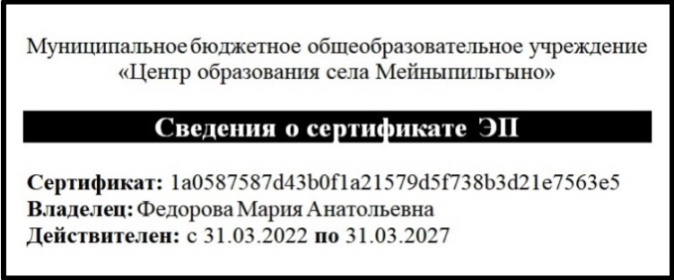 СогласованоЗам директора по учебно-воспитательной работе_______________ А.В. ГусеваУтверждено__________ М.А. Федорова Приказ № 03-03/175от "25"августа 2022 г. с изменениями утв. приказом№ 03-03/211от "10"ноября 2022 г.Порядковый номер строки федерального перечня электронных образовательных ресурсов:Порядковый номер электронных образовательных ресурсов в федеральном перечне электронных образовательных ресурсов:Наименование электронного образовательного ресурса:Краткое описание электронного образовательного ресурса (включая структуру, предметное содержание и метаданные, позволяющие однозначно идентифицировать электронный образовательный ресурс):Правообладатель электронного образовательного ресурса (наименование юридического лица либо фамилия, имя, отчество (при наличии) физического лица, которому в установленном законодательством Российской Федерации порядке принадлежит исключительное право на электронный образовательный ресурс):Класс, для которого разработан электронный образовательный ресурс:152.1.7.2.2.11.Аудиоучебник. Биология.Электронный образовательный ресурс. "Аудиоучебник. Основное общее образование. Биология. 5 класс. Введение в биологию. Пасечник В.В.", АО Издательство "Просвещение"АО Издательство "Просвещение"5153.1.7.2.2.12.Аудиоучебник. Биология.Электронный образовательный ресурс. "Аудиоучебник. Основное общее образование. Биология. 6 класс. Покрытосеменные растения: строение и жизнедеятельность. Пасечник В.В.", АО Издательство "Просвещение"АО Издательство "Просвещение"6154.1.7.2.2.13.Аудиоучебник. Биология.Электронный образовательный ресурс. "Аудиоучебник. Основное общее образование. Биология. 7 класс. Многообразие растений. Бактерии. Грибы. Пасечник В.В.", АО Издательство "Просвещение"АО Издательство "Просвещение"7155.1.7.2.2.14.Аудиоучебник. Биология.Электронный образовательный ресурс. "Аудиоучебник. Основное общее образование. Биология. 8 класс. Животные. Пасечник В.В.", АО Издательство "Просвещение"АО Издательство "Просвещение"8156.1.7.2.2.15.Аудиоучебник. Биология.Электронный образовательный ресурс. "Аудиоучебник. Основное общее образование. Биология. 9 класс. Человек. Пасечник В.В.", АО Издательство "Просвещение"АО Издательство "Просвещение"9147.1.7.2.1 6.Домашние задания. БиологияЭлектронный образовательный ресурс "Домашние задания. Основное общее образование. Биология", 5 - 9 класс, АО Издательство "Просвещение"АО Издательство "Просвещение"5 - 9№ п/пНаименование разделов и тем программыКоличество часовКоличество часовКоличество часовДополнительные электронные (цифровые) образовательные ресурсы№ п/пНаименование разделов и тем программывсегоконтрольные работыпрактические работыДополнительные электронные (цифровые) образовательные ресурсы1.Биология — наука о живой природе400Урок «Биология – наука о живой природе» (РЭШ) https://resh.edu.ru/subject/lesson/7842/start/311133/Видеоурок «Наука о живой природе»https://iu.ru/video-lessons/b64795e0- 46d7-4f46-9c5a-4b7b5917f4ffВидеоурок «Свойства живого» (Инфоурок) https://iu.ru/video-lessons/e136ad5b-ca78-4aae- b6af-fec3879d315d2.Методы изучения живой природы603Урок «Методы изучения биологии» (РЭШ) https://resh.edu.ru/subject/lesson/7843/start/311167/ Урок «Увеличительные приборы» (РЭШ) https://resh.edu.ru/subject/lesson/7846/start/272132/Видеоурок «Методы изучения природы» (Инфоурок) https://iu.ru/video-lessons/7388b6bd- 98de-47e5-9de9-8e21c959472b3.Организмы — тела живой природы813Урок «Разнообразие живой природы» (РЭШ) https://resh.edu.ru/subject/lesson/7844/start/311201/ Урок «Химический состав клетки» (РЭШ) https://resh.edu.ru/subject/lesson/7847/start/311235 Урок «Строение клетки» (РЭШ) https://resh.edu.ru/subject/lesson/7848/start/311268/Урок «Единство живого. Сравнение строения клеток различных организмов» (РЭШ) https://resh.edu.ru/subject/lesson/7850/start/311367/Урок «Организм – единое целое» (РЭШ) https://resh.edu.ru/subject/lesson/6770/start/296014/ Урок «Классификация организмов» (РЭШ) https://resh.edu.ru/subject/lesson/7851/start/311399/ Урок «Строение и многообразие бактерий» (РЭШ) https://resh.edu.ru/subject/lesson/7852/start/268551/Урок «Роль бактерий в природе и жизни человека»(internetурок) https://interneturok.ru/lesson/biology/5- klass/tsarstvo-bakterii/rol-bakteriy-v- prirode-i- zhizni-cheloveka4.Организмы и среда обитания501Урок «Три среды обитания» (РЭШ) https://resh.edu.ru/subject/lesson/459/Урок «Среды обитания организмов. Знакомство с организмами различных сред обитания» (internetурок) https://interneturok.ru/lesson/biology/5- klass/vvedenie/sredy-obitaniya-organizmov? block=playerВидеоурок «Среды жизни планеты Земля» (Инфоурок) https://iu.ru/video-lessons/f3463f8b- 86eb-4c53-a704-0af562958af4Видеоурок «Приспособления организмов к жизни в природе» (Инфоурок) https://iu.ru/video- lessons/c019731a-6215-433c-acae-c8f790d0e1225.Природные сообщества711Урок «Природные сообщества» (РЭШ) https://resh.edu.ru/subject/lesson/1064/ Урок «Природные зоны Земли» (РЭШ) https://resh.edu.ru/subject/lesson/560/ Видеоурок «Природные сообщества»(Инфоурок) https://iu.ru/video-lessons/08c5cef6- f4f8-4abe-8202-d6a7f1c31bd56.Живая природа и человек411Урок «Жизнь под угрозой» (РЭШ) https://resh.edu.ru/subject/lesson/542/Урок «Не станет ли Земля пустыней?» (РЭШ) https://resh.edu.ru/subject/lesson/658/ Видеоурок «Как человек изменял природу» (Инфоурок) https://iu.ru/video-lessons/459febd0- 3ac9-43bd-a583-0c3aae729335Видеоурок «Важность охраны живого мира планеты» (Инфоурок) https://iu.ru/video- lessons/5c4ae6cd-2def-4109-9117-e1103bcd8827 Видеоурок «Экологические проблемы России» (Инфоурок) https://iu.ru/video-lessons/b7c2d15c- 15c3-4f67-9cc3-100773cebbfaВидеоурок «Заповедники и национальные парки» (Инфорурок) https://iu.ru/video- lessons/a954d37c-5049-410b-8450-394a508167c1Резервное времяРезервное время0ОБЩЕЕ КОЛИЧЕСТВО ЧАСОВ ПО ПРОГРАММЕОБЩЕЕ КОЛИЧЕСТВО ЧАСОВ ПО ПРОГРАММЕ3439№ п/пНаименование разделов и тем программыНаименование разделов и тем программыКоличество часовКоличество часовКоличество часовДополнительные электронные (цифровые) образовательные ресурсы№ п/пНаименование разделов и тем программыНаименование разделов и тем программывсегоконтрольные работыпрактические работыДополнительные электронные (цифровые) образовательные ресурсыРаздел 1. Растительный организмРаздел 1. Растительный организмРаздел 1. Растительный организмРаздел 1. Растительный организмРаздел 1. Растительный организмРаздел 1. Растительный организмРаздел 1. Растительный организм1.1.Растительный организмРастительный организм603Урок "Растительный организм как единое целое" (InternetUrok) - https://interneturok.ru/lesson/biology/6-klass/zhiznedeyatelnost-rasteniy/rastitelnyy- organizm-kak-edinoe-tseloeИтого по разделу:Итого по разделу:Итого по разделу:6Раздел 2. Строение и жизнедеятельность растительного организмаРаздел 2. Строение и жизнедеятельность растительного организмаРаздел 2. Строение и жизнедеятельность растительного организмаРаздел 2. Строение и жизнедеятельность растительного организмаРаздел 2. Строение и жизнедеятельность растительного организмаРаздел 2. Строение и жизнедеятельность растительного организмаРаздел 2. Строение и жизнедеятельность растительного организма2.1.2.1.Питание растений814Урок "Типы питания растений" (ЯКласс) – https://www.yaklass.ru/p/biologia/6-klass/zhiznedeiatelnost-rastitelnykh-organizmov-14968/obrazovanie- organicheskikh-veshchestv-iz-neorganicheskikh-fotosintez-14756/re-871ee57b-f26b-4238-8d2c-ef1a4f8614b32.2.2.2.Дыхание растения201Урок "Дыхание растений" (ЯКласс) - https://www.yaklass.ru/p/biologia/6-klass/zhiznedeiatelnost-rastitelnykh-organizmov-14968/dykhanie-i-obmen- veshchestv-u-rastenii-14763/re-2289c335-d67c-4fd1-8e2c-35fa55a97d992.3.2.3.Транспорт веществ в растении504Урок "Передвижение веществ у растений" (РЭШ) - https://resh.edu.ru/subject/lesson/6760/conspect/272100/2.4.2.4.Рост растения402Урок "Рост и развитие растений" (РЭШ) - https://resh.edu.ru/subject/lesson/1016/training/#1394692.5.2.5.Размножение растения713Урок "Способы размножения растений" (InternetUrok) - https://interneturok.ru/lesson/biology/6-klass/zhiznedeyatelnost-rasteniy/sposoby-razmnozheniya- rasteniy2.6.2.6.Развитие растения101Урок "Рост и развитие растений" (РЭШ) - https://resh.edu.ru/subject/lesson/1016/Итого по разделу:Итого по разделу:Итого по разделу:27Резервное времяРезервное времяРезервное время1ОБЩЕЕ КОЛИЧЕСТВО ЧАСОВ ПО ПРОГРАММЕОБЩЕЕ КОЛИЧЕСТВО ЧАСОВ ПО ПРОГРАММЕОБЩЕЕ КОЛИЧЕСТВО ЧАСОВ ПО ПРОГРАММЕ34218№ п/пНаименование разделов и тем программыКоличество часовКоличество часовКоличество часовДополнительные электронные (цифровые) образовательные ресурсы№ п/пНаименование разделов и тем программывсегоконтрольные работыпрактические работыДополнительные электронные (цифровые) образовательные ресурсы1.Классификация растений200Урок "Основы систематики растений" (ЯКласс)- https://www.yaklass.ru/p/biologia/6-klass/klassifikatciia-rastenii-14962/osnovnye-printcipy-sistematiki-rastenii-14920/re-41fe929c-c1dd-455e-88b3- 29b4200a1791Урок "Классификация организмов. Бинарная номенклатура" (Фоксфорд) - https://foxford.ru/wiki/biologiya/klassifikaciya-organizmov-binarnaya- nomenklatura2.Низшие растения. Водоросли312Урок "Водоросли: общая характеристика" (Фоксфорд) - https://foxford.ru/wiki/biologiya/vodorosli-obshchaya-harakteristikaУрок " Размножение низших споровых растений (водорослей)" (ЯКласс) - https://www.yaklass.ru/p/biologia/6-klass/zhiznedeiatelnost- rastitelnykh-organizmov-14968/bespoloe-i-polovoe-razmnozhenie-rastenii-13861/re-ed6044be-f890-444f-80b2-aba2b90b8288Урок "Многообразие водорослей" (Фоксфорд) - https://foxford.ru/wiki/biologiya/vodorosliУрок "Водоросли, их многообразие, строение, среда обитания. Роль водорослей в природе и жизни человека. Охрана водорослей. Часть 4. Бурые и красные водоросли" (InternetUrok) - https://interneturok.ru/lesson/biology/5-klass/effektivnye-kursy/vodorosli-ih-mnogoobrazie-stroenie- sreda-obitaniya-rol-vodorosley-v-prirode-i-zhizni-cheloveka-ohrana-vodorosley-chast-4-burye-i-krasnye-vodorosli3.Высшие споровые растения. Моховидные (Мхи)301Урок"Высшие споровые растения" (РЭШ) - https://resh.edu.ru/subject/lesson/2656/main/Урок "Характеристика мхов"(ЯКласс) - https://www.yaklass.ru/p/biologia/5-klass/izuchaem-tcarstvo-rasteniia-15609/nizshie-rasteniia-vodorosli- vysshie-sporovye-rasteniia-13989/re-5f139ae4-b229-47c0-aee1-51241e1f5fb1Урок"Размножение мхов" (ЯКласс) - https://www.yaklass.ru/p/biologia/6-klass/zhiznedeiatelnost-rastitelnykh-organizmov-14968/bespoloe-i- polovoe-razmnozhenie-rastenii-13861/re-03a2dc92-958f-4a7d-90eb-c38a7c0685e5Урок "Лишайники. Мхи. Часть 8. Жизненный цикл мха кукушкин лён" (InternetUrok) - https://interneturok.ru/lesson/biology/5-klass/effektivnye- kursy/lishayniki-mhi-chast-8-zhiznennyy-tsikl-mha-kukushkin-lyonУрок "Мохообразные" (Фоксфорд) - https://foxford.ru/wiki/biologiya/vysshie-sporovye-rasteniya-otdel-mohovidnye4.Плауновидные (Плауны). Хвощевидные (Хвощи), Папоротниковидные (Папоротники)401Урок "Отдел Папоротниковидные" (Фоксфорд) - https://foxford.ru/wiki/biologiya/vysshie-sporovye-rasteniya-otdel-paporotnikovidnye Урок "Высшие споровые растения" (РЭШ) - https://resh.edu.ru/subject/lesson/7855/conspect/316073/Урок "Плауны и хвощи" (InternetUrok) - https://interneturok.ru/lesson/biology/5-klass/tsarstvo-rasteniya/plauny-hvoschi-paporotniki Урок "Размножение папоротников" (ЯКласс) - https://www.yaklass.ru/p/biologia/6-klass/zhiznedeiatelnost-rastitelnykh-organizmov- 14968/bespoloe-i-polovoe-razmnozhenie-rastenii-13861/re-bf2574b1-1d7c-476b-88c3-fb2543bba8c3Урок "Папоротникообразные" (InternetUrok) - https://interneturok.ru/lesson/biology/5-klass/tsarstvo-rasteniya/paporotnikoobraznye Урок "Отдел папоротниковидные" (Фоксфорд) - https://foxford.ru/wiki/biologiya/vysshie-sporovye-rasteniya-otdel-paporotnikovidnye5.Высшие семенные растения. Голосеменные201Урок "Хвойные деревья" (ECOPORTAL) - https://ecoportal.info/xvojnye-derevya-rasteniya/ Урок "Семенные растения" (РЭШ) - https://resh.edu.ru/subject/lesson/7856/main/280058/ Урок "Отдел Голосеменные"(Фоксфорд) - https://foxford.ru/wiki/biologiya/golosemennye6.Покрытосеменные (цветковые) растения211Урок "Покрытосеменные" (Фоксфорд) - https://foxford.ru/wiki/biologiya/pokrytosemennyeУрок "Классификация покрытосеменных растений" (РЭШ) - https://resh.edu.ru/subject/lesson/2468/main/Урок "Классы Однодольные и Двудольные" (Фоксфорд) - https://foxford.ru/wiki/biologiya/klassy-odnodolnye-i-dvudolnye7.Семейства покрытосеменных (цветковых) растений604Урок "Семейство Крестоцветные" (InternetUrok) - https://interneturok.ru/lesson/biology/6-klass/osnovy-sistematiki-rasteniy/semeystvo- krestotsvetnyeУрок "Отряды покрытосеменных растений" (РЭШ) - https://resh.edu.ru/subject/lesson/2467/main/Урок "Важнейшие семейства двудольных растений" (Фоксфорд)- https://foxford.ru/wiki/biologiya/vazhneyshie-semeystva-pokrytosemennyh- rasteniyУрок "Культурные и дикорастущие растения" (Фоксфорд) - ttps://foxford.ru/wiki/okruzhayuschiy-mir/kulturnye-i-dikorastushchie-rasteniya8.Развитие растительного мира на Земле200Урок "Развитие растительного мира на Земле" (Фоксфорд) - https://foxford.ru/wiki/biologiya/razvitie-rastitelnogo-mira-na-zemleУрок "Происхождение растений. Основные этапы развития растительного мира" (InternetUrok) - https://interneturok.ru/lesson/biology/5- klass/tsarstvo-rasteniya/proishozhdenie-rasteniy-osnovnye-etapy-razvitiya-rastitelnogo-mira9.Растения в природных сообществах200Урок "Основные экологические факторы и их влияние на растения" (InternetUrok)- https://interneturok.ru/lesson/biology/6-klass/prirodnye- soobschestva/osnovnye-ekologicheskie-faktory-i-ih-vliyanie-na-rastenУрок "Взаимодействие растений в сообществе" (InternetUrok) - https://interneturok.ru/lesson/biology/6-klass/prirodnye- soobschestva/vzaimodeystvie-rasteniy-v-soobschestveУрок "Типы природных сообществ. Развитие и смена биогеоценозов" (Фоксфорд) - https://foxford.ru/wiki/biologiya/tipy-prirodnyh-soobschestv- razvitie-i-smena-biogeotsenozov10.Растения и человек410Урок "Центры происхождения культурных растений" (InternetUrok) - https://interneturok.ru/lesson/biology/9-klass/osnovy-genetiki-i- selekcii/tsentry-proishozhdeniya-kulturnyh-rasteniyУрок "Культурные растения в жизнедеятельности человека" (РЭШ) - https://resh.edu.ru/subject/lesson/7583/conspect/256962/ Урок "Архитектурно-ландшафтное пространство" (РЭШ) - https://resh.edu.ru/subject/lesson/1620/main/Урок "Влияние человека на растительный мир, охрана растений" (InternetUrok) - https://interneturok.ru/lesson/biology/6-klass/evolyutsiya- rasteniy/vliyanie-cheloveka-na-rastitelnyy-mir-ohrana-rasteniyУрок "Особо охраняемые природные территории и рекреационные зоны" (РЭШ) - https://resh.edu.ru/subject/lesson/3585/conspect/105450/ Урок "Охрана природы и сохранение биоразнообразия. Красная книга" (Фоксфорд) - https://foxford.ru/wiki/biologiya/ohrana-prirody-i- sohranenie-bioraznoobraziya-krasnaya-kniga11.Грибы. Лишайники. Бактерии404Урок "Шляпочные грибы" (InternetUrok) - https://interneturok.ru/lesson/biology/5-klass/tsarstvo-griby/shlyapochnye-griby Урок "Царство Грибы: общая характеристика" (Фоксфорд)- https://foxford.ru/wiki/biologiya/tsarstvo-gribyУрок "Строение и многообразие грибов" (РЭШ) - https://resh.edu.ru/subject/lesson/7853/main/268590/Урок " Шляпочные грибы: съедобные и ядовитые" (ЯКласс) - https://www.yaklass.ru/p/biologia/5-klass/izuchaem-tcarstvo-griby- 14965/otlichitelnye-priznaki-i-znachenie-gribov-14746/re-e1219e6e-df6d-4232-8383-b9028625a60aУрок "Плесневые грибы и дрожжи" (InternetUrok) - https://interneturok.ru/lesson/biology/5-klass/tsarstvo-griby/plesnevye-griby-i-drozhzhi Урок "Лишайники" (Фоксфорд) - https://foxford.ru/wiki/biologiya/lishaynikiУрок "Лишайники" (InternetUrok) - https://interneturok.ru/lesson/biology/5-klass/tsarstvo-rasteniya/lishaynikiУрок "Лишайники" (ЯКласс) - https://www.yaklass.ru/p/biologia/5-klass/izuchaem-tcarstvo-griby-14965/otlichitelnye-priznaki-i-znachenie-gribov- 14746/re-4700fc81-9e51-43ee-a702-a973228968a9Урок "Бактерии" (Фоксфорд) - https://foxford.ru/wiki/biologiya/bakterii5-7Урок "Строение и жизнедеятельность бактерий" (InternetUrok) - https://interneturok.ru/lesson/biology/5-klass/tsarstvo-bakterii/stroenie-i- zhiznedeyatelnost-bakteriyУрок "Распространение, условия жизни и форма бактерий" (ЯКласс) - https://www.yaklass.ru/p/biologia/5-klass/izuchaem-tcarstvo-bakterii- 14964/otlichitelnye-priznaki-i-znachenie-bakterii-14735/re-4cb56861-e8ac-43ba-8ec1-7faec2fa61daРезервное времяРезервное время0ОБЩЕЕ КОЛИЧЕСТВО ЧАСОВ ПО ПРОГРАММЕОБЩЕЕ КОЛИЧЕСТВО ЧАСОВ ПО ПРОГРАММЕ34314№ п/пНаименование разделов и тем программыКоличество часовКоличество часовКоличество часовДополнительные электронные (цифровые) образовательные ресурсы№ п/пНаименование разделов и тем программывсегоконтрольные работыпрактические работыДополнительные электронные (цифровые) образовательные ресурсы1.Животный организм411Урок "Зоология — наука о животных" (РЭШ) - /resh.edu.ru/subject/lesson/2466/main/(ЯКласс) - https://www.yaklass.ru/p/biologia/7-klass/predmet-zoologii-14350/otlichitelnye-cherty-zhivotnykh-14370/re-ce811211-9b58- 4f6d-9360-618be3807fceУрок "Царство животных. Принципы классификации животных" (Фоксфорд) - https://foxford.ru/wiki/biologiya/tsarstvo-zhivotnye Урок " Особенности строения животной клетки"(Фоксфорд) - https://foxford.ru/wiki/biologiya/osobennosti-stroeniya-zhivotnoy-kletkiУрок "Клеточное строение организма" (РЭШ) -https://resh.edu.ru/subject/lesson/2460/main/Урок "Ткани" (ЯКласс) - https://www.yaklass.ru/p/biologia/8-klass/obshchie-predstavleniia-ob-organizme-cheloveka-16120/organizm- cheloveka-tcelostnaia-sistema-13450/re-34f87349-cca9-407f-a12a-cb5cb502d008Урок "Ткани животных" -(Фоксфорд) https://foxford.ru/wiki/biologiya/tkani-zhivotnyh2.Опора и движение животных101Урок "Опорно-двигательная система" (InternetUrok) - https://interneturok.ru/lesson/biology/7-klass/organy-i-sistemy-organov/oporno- dvigatelnaya-sistema3.Питание и пищеварение у животных201Урок "Пищеварение" (InternetUrok) - https://interneturok.ru/lesson/biology/7-klass/organy-i-sistemy-organov/pischevarenie4.Дыхание животных101Урок "Дыхание и питание животных" (Фоксфорд) - https://foxford.ru/wiki/okruzhayuschiy-mir/dyhanie-i-pitanie-zhivotnyh Урок "Дыхание (РЭШ) - https://resh.edu.ru/subject/lesson/6759/conspect/268839/Урок "Органы дыхания и газообмен" (InternetUrok) -https://interneturok.ru/lesson/biology/7-klass/organy-i-sistemy-organov/organy- dyhaniya-i-gazoobmen5.Транспорт веществ у животных201Урок "Передвижение веществ у животных" (РЭШ) -https://resh.edu.ru/subject/lesson/6761/conspect/268901/Урок "Кровеносная система" (InternetUrok) -https://interneturok.ru/lesson/biology/7-klass/organy-i-sistemy-organov/krovenosnaya- sistema6.Выделение у животных100Урок "Выделительная система" (Библиотека InternetUrok)- https://interneturok.ru/lesson/biology/7-klass/organy-i-sistemy- organov/vydelitelnaya-sistemaУрок "Выделение у животных " (РЭШ) - https://resh.edu.ru/subject/lesson/1007/7.Покровы тела у животных101Урок "Покровы тела" (InternetUrok) - https://interneturok.ru/lesson/biology/7-klass/organy-i-sistemy-organov/pokrovy-tela8.Координация и регуляция жизнедеятельности у животных201Урок "Нервная система"(InternetUrok) - https://interneturok.ru/lesson/biology/7-klass/organy-i-sistemy-organov/nervnaya-sistema Урок "Органы чувств"((InternetUrok) - https://interneturok.ru/lesson/biology/7-klass/organy-i-sistemy-organov/organy-chuvstv9.Поведение животных101Урок "Формы поведения" (Фоксфорд)- https://foxford.ru/wiki/biologiya/formy-povedeniya10.Размножение и развитие животных101Урок "Размножение" (InternetUrok) -https://interneturok.ru/lesson/biology/7-klass/razmnozhenie-i-razvitie/razmnozhenie Урок "Бесполое и половое размножение. Жизненные циклы разных групп организмов" (РЭШ)- https://resh.edu.ru/subject/lesson/5359/conspect/270998/11.Основные категории систематики животных100Урок "Царство животных. Принципы классификации животных" (Фоксфорд) - https://foxford.ru/wiki/biologiya/tsarstvo-zhivotnye Урок "Классификация организмов" (ЯКласс) - https://www.yaklass.ru/p/biologia/9-klass/osnovy-evoliutcionnogo-ucheniia- 246743/poniatie-vida-printcipy-sistematiki-246744/re-32dcb240-dd92-4865-bee7-96de4ee1288012.Одноклеточные животные — простейшие201Урок "Одноклеточные животные. Подцарство Простейшие" (Фоксфорд)- https://foxford.ru/wiki/biologiya/odnokletochnye- sarkodovye-zhgutikovye-infuzoriiУрок "Общая характеристика простейших" (ЯКласс) -https://www.yaklass.ru/p/biologia/7-klass/osobennosti-prosteishikh-14466/kak- ustroeny-kornenozhki-radioliarii-sporoviki-solnechniki-14467/re-35086a19-5c6a-4169-81d6-191055381db5Урок "Корненожки, радиолярии, солнечники, споровики" (InternetUrok)- https://interneturok.ru/lesson/biology/7- klass/bprostejshieb/kornenozhki-radiolyarii-solnechniki-sporoviki13.Многоклеточные животные. Кишечнополостные201Урок "Тип Кишечнополостные" (Фоксфорд) - https://foxford.ru/wiki/biologiya/tip-kishechnopolostnye Урок "Кишечнополостные" (InternetUrok)- https://interneturok.ru/lesson/biology/7-klass/zhivotnye- kishechnopolostnye/kishechnopolostnyeУрок "Строение представителей Типа Кишечнополостные" (ЯКласс)-https://www.yaklass.ru/p/biologia/7-klass/znakomimsia-s- bespozvonochnymi-zhivotnymi-15746/nizshie-mnogokletochnye-kishechnopolostnye-i-gubki-14611/re-eaa03113-b78b-47fa-8cbb- dade00297db6Урок " Разнообразие Кишечнополостных"(ЯКласс)-https://www.yaklass.ru/p/biologia/7-klass/znakomimsia-s-bespozvonochnymi- zhivotnymi-15746/nizshie-mnogokletochnye-kishechnopolostnye-i-gubki-14611/re-f2b4d044-4d9d-4678-ad42-7e18b0d2ed3314.Плоские, круглые, кольчатые черви402Урок "Черви.Общая характеристика и многообразие" (РЭШ) -https://resh.edu.ru/subject/lesson/2464/main/Урок "Кольчатые черви"(InternetUrok)-https://interneturok.ru/lesson/biology/7-klass/zhivotnye-kolchatye-chervi/kolchatye-chervi Урок "Общая характеристика кольчатых червей"(ЯКласс) -https://www.yaklass.ru/p/biologia/7-klass/znakomimsia-s- bespozvonochnymi-zhivotnymi-15746/kharakteristika-kolchatykh-chervei-15126/re-e159ab1c-fcdf-45d9-a25d-b255255b4146 Урок "Тип плоские черви"(Фоксфорд)- https://foxford.ru/wiki/biologiya/tip-ploskie-cherviУрок "Класс Сосальщики"(ЯКласс)- https://www.yaklass.ru/p/biologia/7-klass/znakomimsia-s-bespozvonochnymi-zhivotnymi- 15746/ploskie-chervi-predstaviteli-vysshikh-mnogokletochnykh-zhivotnykh-14612/re-53fd5894-c769-42cb-92e6-32e36a67b51d15.Членистоногие502Урок " Общая характеристика Типа Членистоногие"(ЯКласс)-https://www.yaklass.ru/p/biologia/7-klass/znakomimsia-s- chlenistonogimi-15461/izuchaem-rakoobraznykh-i-paukoobraznykh-15370/re-e8d9dad2-88b4-443f-8507-dc7d9dbedbe4Урок "Тип членистоногие"(InternetUrok) - https://interneturok.ru/lesson/biology/7-klass/pzhivotnye-chlenistonogiep/tip-chlenistonogie Урок "Тип Членистоногие: общая характеристика"(Фоксфорд) -https://foxford.ru/wiki/biologiya/tip-chlenistonogie-obschaya- harakteristikaУрок " Общая характеристика Класса Ракообразные" (ЯКласс) -https://www.yaklass.ru/p/biologia/7-klass/znakomimsia-s- chlenistonogimi-15461/izuchaem-rakoobraznykh-i-paukoobraznykh-15370/re-6ad70784-fe1e-4e47-92ff-4ba0c3af87ccУрок "Класс Паукообразные"(Фоксфорд)-https://foxford.ru/wiki/biologiya/klass-paukoobraznyeУрок "Общая характеристика Класса Паукообразные" (ЯКласс)-https://www.yaklass.ru/p/biologia/7-klass/znakomimsia-s- chlenistonogimi-15461/izuchaem-rakoobraznykh-i-paukoobraznykh-15370/re-20a7117c-f378-44b7-86f8-0a2b79180b95Урок "Класс Насекомые"(Фоксфорд)- https://foxford.ru/wiki/biologiya/klass-nasekomyeУрок "Отряды Прямокрылые, Таракановые, Вши, Равнокрылые хоботные, Полужесткокрылые" (InternetUrok) - https://interneturok.ru/lesson/biology/7-klass/pzhivotnye-chlenistonogiep/otryady-pryamokrylye-tarakanovye-vshi-ravnokrylye-hobotnye- poluzhestkokrylyeУрок "Насекомые — переносчики болезней и паразиты" (ЯКласс)- https://www.yaklass.ru/p/biologia/7-klass/znakomimsia-s- chlenistonogimi-15461/nasekomye-samyi-mnogochislennyi-klass-zhivotnykh-15373/re-7125f2df-7917-42b5-91c8-a8ce6f31b652 Урок "Насекомые. Разнообразие насекомых. Удивительные насекомые"(InternetUrok)- https://interneturok.ru/lesson/okruj-mir/1- klass/zhivotnyy-mir/nasekomye-raznoobrazie-nasekomyh-udivitelnye-nasekomye16.Моллюски211Урок "Общая характеристика Типа Моллюски" (ЯКласс) - https://www.yaklass.ru/p/biologia/7-klass/znakomimsia-s- bespozvonochnymi-zhivotnymi-15746/molliuski-ili-miagkotelye-15268/re-6ab1cc77-05f0-4397-934c-8a3856db43e9 Урок "Тип Моллюски" (Фоксфорд) - https://foxford.ru/wiki/biologiya/tip-mollyuskiУрок "Моллюски"(InternetUrok)- https://interneturok.ru/lesson/biology/7-klass/bzhivotnyemolyuskib/mollyuskiУрок "Классы Моллюсков" (InternetUrok)- https://interneturok.ru/lesson/biology/7-klass/bzhivotnyemolyuskib/klassy-mollyuskov17.Хордовые100Урок "Тип Хордовые" (InternetUrok)- https://interneturok.ru/lesson/biology/7-klass/bklass-rybyb/tip-hordovyeУрок "Общая характеристика хордовых" - (ЯКласс) - https://www.yaklass.ru/p/biologia/7-klass/znakomimsia-s-khordovymi- 15494/bescherepnye-i-pozvonochnye-15475/re-18dd9704-f1a9-47bf-86b4-5479649bf72eУрок "Подтип Бесчерепные. Класс Головохордовые (Ланцетник)" -(Фоксфорд) - https://foxford.ru/wiki/biologiya/podtip- bescherepnye-klass-golovohordovye-lantsetnik18.Рыбы401Урок "Надкласс Рыбы"(Фоксфорд) - https://foxford.ru/wiki/biologiya/nadklass-rybyУрок " Общая характеристика, места обитания и экологические группы рыб" (ЯКласс) - https://www.yaklass.ru/p/biologia/7- klass/znakomimsia-s-khordovymi-15494/khriashchevye-i-kostnye-ryby-15477/re-a5930650-c199-4e70-aa71-7edeb7633ca4Урок "Класс Рыб"(InternetUrok)- https://interneturok.ru/lesson/biology/7-klass/bklass-rybyb/klassy-rybУрок "Классы Костные и Хрящевые рыбы"(ЯКласс) - https://www.yaklass.ru/p/biologia/7-klass/znakomimsia-s-khordovymi- 15494/khriashchevye-i-kostnye-ryby-15477/re-afdbda42-22be-4dde-9b08-9c96b2cf2e28Урок "Класс Костные рыбы"(InternetUrok)- https://interneturok.ru/lesson/biology/7-klass/bklass-rybyb/klass-kostnye-ryby Урок " Размножение и развитие рыб" (ЯКласс) - https://www.yaklass.ru/p/biologia/7-klass/znakomimsia-s-khordovymi- 15494/khriashchevye-i-kostnye-ryby-15477/re-980cb537-9bdf-4331-b9f3-48b6a6e759eeУрок " Рыбы в жизни человека и в природе" (ЯКласс) -https://www.yaklass.ru/p/okruzhayushchij-mir/1-klass/uznaem-chto-nas- okruzhaet-638762/ryby-685781/re-9226181e-8506-45d9-8545-3dd68d735524Урок "Тип Хордовые. Класс Рыбы"(РЭШ)- https://resh.edu.ru/subject/lesson/1579/main/19.Земноводные301Урок "Класс Земноводные" (Фоксфорд) - https://foxford.ru/wiki/biologiya/klass-zemnovodnyeУрок "Общая характеристика класса Земноводные, или Амфибии"(ЯКласс)- https://www.yaklass.ru/p/biologia/7-klass/znakomimsia-s- khordovymi-15494/amfibii-zemnovodnye-15478/re-119fbd98-84be-4d63-8171-d4d1d4a1a6c4Урок "Класс Амфибии" (InternetUrok) -https://interneturok.ru/lesson/biology/7-klass/bklass-rybyb/klass-amfibiiУрок "Земноводные. Отличие земноводных от других животных"(InternetUrok) -https://interneturok.ru/lesson/okruj-mir/1- klass/zhivotnyy-mir/zemnovodnye-otlichie-zemnovodnyh-ot-drugih-zhivotnyhУрок "Класс Земноводные, или Амфибии"(РЭШ) - https://resh.edu.ru/subject/lesson/2110/start/Урок "Класс Амфибии"(InternetUrok) - https://interneturok.ru/lesson/biology/7-klass/bklass-rybyb/klass-amfibii Урок "Земноводные"(Фоксфорд) - https://foxford.ru/wiki/okruzhayuschiy-mir/zemnovodnie20.Пресмыкающиеся400Урок " Общая характеристика класса Пресмыкающиеся, или Рептилии. Их происхождение и значение (ЯКласс) – https://www.yaklass.ru/p/biologia/7-klass/znakomimsia-s-khordovymi-15494/reptilii-presmykaiushchiesia-15479/re-a2ac38bd-206c-4974- a43e-c1f6afea24b7Урок"Класс Пресмыкающиеся, или Рептилии" (РЭШ) – https://resh.edu.ru/subject/lesson/2112/start/ Урок "Рептилии"(Фоксфорд)- https://foxford.ru/wiki/biologiya/klass-reptiliiУрок "Пресмыкающиеся"(Фоксфорд) - https://foxford.ru/wiki/okruzhayuschiy-mir/presmikaushiesia21.Птицы502Урок "Класс Птицы" (Фоксфорд) - https://foxford.ru/wiki/biologiya/klass-ptitsyУрок "Особенности внешнего строения Птиц" (ЯКласс) - https://www.yaklass.by/p/biologiya/8-klass/tip-khordovye-10729/klass-ptitcy- 11272/re-99ea3a1a-ba5e-4764-a4ee-d6406307024dУрок "Внутреннее строение Птиц (пищеварительная, кровеносная, нервная, выделительная системы)" (ЯКласс) - https://www.yaklass.ru/p/biologia/7-klass/znakomimsia-s-khordovymi-15494/ptitcy-15480/re-5b9c28bf-2a3f-4412-a0f0-91648f1d1293Урок "Класс Птицы" (РЭШ) - https://resh.edu.ru/subject/lesson/2113/main/Урок "Размножение и развитие птиц. Сезонные явления в жизни птиц.Биология 7 класс Презентации" (ИНФОУРОК) - https://infourok.ru/urok-po-biologii-razmnozhenie-i-razvitie-ptic-sezonnie-yavleniya-v- zhizni-ptic-559489.htmlУрок " Размножение и развитие Птиц" (ЯКласс) - https://www.yaklass.by/p/biologiya/8-klass/tip-khordovye-10729/klass-ptitcy- 11272/re-647addea-ded0-4610-a1b6-5e450d1f20daУрок "Экологические группы Птиц" (ЯКласс) - https://www.yaklass.ru/p/biologia/7-klass/znakomimsia-s-khordovymi-15494/ptitcy- 15480/re-84606d4a-1aec-407f-8d0a-667b0a9bf9c822.Млекопитающие701Урок "Класс Млекопитающиеся" (Фоксфорд) - https://foxford.ru/wiki/biologiya/klass-mlekopitayuschieУрок "Внешнее строение Млекопитающих" (ЯКласс) - https://www.yaklass.ru/p/biologia/7-klass/znakomimsia-s-khordovymi- 15494/mlekopitaiushchie-15481/re-d1d873e5-81fb-4a20-bf7c-990c2239580dУрок "Внутреннее строение Млекопитающих" (ЯКласс) - https://www.yaklass.ru/p/biologia/7-klass/znakomimsia-s-khordovymi- 15494/mlekopitaiushchie-15481/re-7ef86994-0c60-426c-b302-801f9adb764cУрок "Нервная система" (InternetUrok) - https://interneturok.ru/lesson/biology/7-klass/organy-i-sistemy-organov/nervnaya-sistema Урок " Размножение и развитие млекопитающих" (ЯКласс) - https://www.yaklass.by/p/biologiya/8-klass/tip-khordovye-10729/klass- mlekopitaiushchie-ili-zveri-11273/re-0502c7ab-00c7-414b-926e-1862c94e48a2Урок "Млекопитающиеся" (Фоксфорд) - https://foxford.ru/wiki/biologiyaУрок "Класс млекопитающие. Отряды Однопроходные, Сумчатые, Насекомоядные и Рукокрылые" (InternetUrok) - https://interneturok.ru/lesson/biology/7-klass/bklass-rybyb/klass-mlekopitayuschie-otryady-odnoprohodnye-sumchatye-nasekomoyadnye-i- rukokrylyeУрок "Многообразие Млекопитающих" (ЯКласс) - https://www.yaklass.ru/p/biologia/7-klass/znakomimsia-s-khordovymi- 15494/mlekopitaiushchie-15481/re-33d3fe67-4b8f-4a3e-881f-4104d0ff7d09Урок "Отряды млекопитающих" (Фоксфорд) - https://foxford.ru/wiki/biologiya/otryady-mlekopitayuschihУрок "Класс млекопитающие. Отряды Грызуны и Зайцеобразные" (InternetUrok)- https://interneturok.ru/lesson/biology/7-klass/bklass- rybyb/klass-mlekopitayuschie-otryady-gryzuny-i-zaytseobraznye23.Развитие животного мира на Земле401Урок "Эволюция и её доказательства" (InternetUrok) - https://interneturok.ru/lesson/biology/7-klass/razmnozhenie-i- razvitie/evolyutsiya-i-ee-dokazatelstvaУрок "Развитие животного мира от Одноклеточных до Хордовых" (ЯКласс) - https://www.yaklass.ru/p/biologia/7-klass/razvitie- zhivotnogo-mira-15495/mnogoobrazie-vidov-kak-rezultat-evoliutcii-15497/re-2b99647b-b6eb-4142-927a-1a29f5a56206Урок "Развитие животного мира на Земле" (Фоксфорд) - https://foxford.ru/wiki/biologiya/razvitie-zhivotnogo-mira-na-zemle24.Животные в природных сообществах300Урок "Среды жизни и адаптации к ним организмов" (Фоксфорд) - https://foxford.ru/wiki/biologiya/sredy-zhizni-i-faktory-sredy Урок "Приспособленность организмов к влиянию факторов среды" (InternetUrok) - https://interneturok.ru/lesson/biology/9- klass/osnovy-ekologii/prisposoblennost-organizmov-k-vliyaniyu-faktorov-sredyУрок "Формы взаимоотношений между организмами" (InternetUrok) - https://foxford.ru/wiki/biologiya/formy-vzaimootnosheniy- mezhdu-organizmamiУрок "Структура популяции. Типы взаимодействия популяций разных видов " (РЭШ) - https://resh.edu.ru/subject/lesson/2659/main/ Урок "Цепи и сети питания, экологическая пирамида" (Фоксфорд) - https://foxford.ru/wiki/biologiya/tsepi-i-seti-pitaniya- ekologicheskaya-piramidaУрок "Пищевые цепи. Взаимосвязь компонентов биоценоза" (InternetUrok) - https://interneturok.ru/lesson/biology/7-klass/osnovy- ekologii/pischevye-tsepi-vzaimosvyaz-komponentov-biotse25.Животные и человек310Урок "Животный мир" (РЭШ) - https://resh.edu.ru/subject/lesson/1698/main/Урок "Воздействие человека на животный мир. Домашние животные" (InternetUrok) - https://interneturok.ru/lesson/biology/7- klass/ohrana-prirody/vozdeystvie-cheloveka-na-zhivotnyy-mir-domashnie-zhivotnyeУрок "Животноводство как технология выращивания животных" (РЭШ) - https://resh.edu.ru/subject/lesson/7585/conspect/256746/ Урок "Города России. Урбанизация" (РЭШ) - https://resh.edu.ru/subject/lesson/1710/main/Урок "Охрана природы и особоохраняемые территории" (РЭШ) - https://resh.edu.ru/subject/lesson/1706/main/Урок "ООПТ (особо охраняемые природные территории)" (InternetUrok) -https://interneturok.ru/lesson/geografy/8-klass/prirodno- hozyaystvennye-zony-rossii/oopt-osobo-ohranyaemye-prirodnye-territoriiРезервное времяРезервное время2ОБЩЕЕ КОЛИЧЕСТВО ЧАСОВ ПО ПРОГРАММЕОБЩЕЕ КОЛИЧЕСТВО ЧАСОВ ПО ПРОГРАММЕ68322№ п/пНаименование разделов и тем программыКоличество часовКоличество часовКоличество часовДополнительные электронные (цифровые) образовательные ресурсы№ п/пНаименование разделов и тем программывсегоконтрольные работыпрактические работыДополнительные электронные (цифровые) образовательные ресурсы1.Человек — биосоциальный вид100Электронное приложение.https://resh.edu.ru/subject/lesson/2463/start/2.Структура организма человека303Электронное приложение.РЭШ - https://resh.edu.ru/subject/lesson/2460/start/https://resh.edu.ru/subject/lesson/2459/start/3.Нейрогуморальная регуляция912Электронное приложение.РЭШ - https://resh.edu.ru/subject/lesson/2458/start/ https://resh.edu.ru/subject/lesson/2457/start/ https://resh.edu.ru/subject/lesson/2729/start/https://resh.edu.ru/subject/lesson/2456/start/4.Опора и движение505Электронное приложение.РЭШ - https://resh.edu.ru/subject/lesson/2487/start/ https://resh.edu.ru/subject/lesson/2494/start/https://resh.edu.ru/subject/lesson/2658/start/5.Внутренняя среда организма401Электронное приложение.РЭШ - https://resh.edu.ru/subject/lesson/2495/start/https://resh.edu.ru/subject/lesson/1580/start/6.Кровообращение513Электронное приложение.РЭШ - https://resh.edu.ru/subject/lesson/1581/start/https://resh.edu.ru/subject/lesson/2489/start/7.Дыхание512Электронное приложение.РЭШ - https://resh.edu.ru/subject/lesson/2218/start/8.Питание и пищеварение612Электронное приложение.РЭШ - https://resh.edu.ru/subject/lesson/2496/start/https://resh.edu.ru/subject/lesson/2493/start/9.Обмен веществ и превращение энергии513Электронное приложение.РЭШ - https://resh.edu.ru/subject/lesson/2492/start/https://resh.edu.ru/subject/lesson/2488/start/10.Кожа404Электронное приложение.РЭШ - https://resh.edu.ru/subject/lesson/1582/start/11.Выделение402Электронное приложение.РЭШ - https://resh.edu.ru/subject/lesson/2217/start/12.Размножение и развитие301Электронное приложение.РЭШ - https://resh.edu.ru/subject/lesson/2491/start/13.Органы чувств и сенсорные системы513Электронное приложение.РЭШ - https://resh.edu.ru/subject/lesson/2499/start/ https://resh.edu.ru/subject/lesson/2498/start/https://resh.edu.ru/subject/lesson/2497/start/14.Поведение и психика503https://resh.edu.ru/subject/lesson/2474/start/ https://resh.edu.ru/subject/lesson/2490/start/https://resh.edu.ru/subject/lesson/2485/start/https://resh.edu.ru/subject/lesson/2216/start/https://resh.edu.ru/subject/lesson/2215/start/15.Человек и окружающая среда210Электронное приложение.РЭШ - https://resh.edu.ru/subject/lesson/2657/start/https://resh.edu.ru/subject/lesson/2473/start/Резервное времяРезервное время2ОБЩЕЕ КОЛИЧЕСТВО ЧАСОВ ПО ПРОГРАММЕОБЩЕЕ КОЛИЧЕСТВО ЧАСОВ ПО ПРОГРАММЕ68734№ п/пТема урокаКоличество часовКоличество часовКоличество часовВиды, формы контроля№ п/пТема урокавсегоконтрольные работыпрактические работыВиды, формы контроля1.Понятие о жизни. Признаки живого (клеточное строение, питание, дыхание, выделение, рост и др.). Объекты живой и неживой природы, их сравнение.Живая и неживая природа — единое целое.100Устный опрос;2.Биология — система наук о живой природе. Основные разделы биологии (ботаника, зоология, экология, цитология, анатомия, физиология и др.). Профессии, связанные с биологией: врач, ветеринар, психолог, агроном, животновод и др. (4—5). Связь биологии с другими науками (математика, география и др.). Роль биологии в познании окружающего мира и практической деятельности современного человека.100Устный опрос;3.Кабинет биологии. Правила поведения и работы в кабинете с биологическими приборами и инструментами.Лабораторная работа № 1 «Изучение лабораторного оборудования: термометры, весы, чашки Петри, пробирки, мензурки. Правила работы с оборудованием в школьном кабинете»."101Устный опрос; Лабораторная работа;4.Биологические термины, понятия, символы. Источники биологических знаний. Поиск информации с использованием различных источников (научнопопулярная литература, справочники, Интернет).100Устный опрос;5.Научные методы изучения живой природы: наблюдение, эксперимент, описание, измерение, классификация.100Устный опрос;6.Метод описания в биологии (наглядный, словесный, схематический). Метод измерения (инструменты измерения).Метод классификации организмов, применение двойных названий организмов. Наблюдение и эксперимент как ведущие методы биологии.100Устный опрос;7.Устройство увеличительных приборов: лупы и микроскопа. Правила работы с увеличительными приборами.Лабораторная работа № 2 "Ознакомление с устройством лупы, светового микроскопа, правила работы с ними."101Устный опрос; Лабораторная работа;8.Метод описания в биологии (наглядный, словесный, схематический). Метод измерения (инструменты измерения).Метод классификации организмов, применение двойных названий организмов. Наблюдение и эксперимент как ведущие методы биологии.100Устный опрос;9.Лабораторная работа №3«Ознакомление с растительными и животными клетками томата и арбуза (натуральные препараты), инфузории туфельки и гидры (готовые микропрепараты) с помощью лупы и светового микроскопа».101Устный опрос; Лабораторная работа;10.Экскурсия или видеоэкскурсия«Овладение методами изучения живой природы – наблюдением и экспериментом».100Письменный контроль;11.Понятие об организме. Доядерные и ядерные организмы.100Устный опрос;12.Клетка и её открытие. Клеточное строение организмов. Цитология — наука о клетке.100Устный опрос;13.Клетка — наименьшая единица строения и жизнедеятельности организмов.Строение клетки под световым микроскопом: клеточная оболочка, цитоплазма, ядро. Лабораторная работа№ 4 «Изучение клеток кожицы чешуи лука под лупой и микроскопом (на примере самостоятельно приготовленного микропрепарата)».101Устный опрос; Лабораторная работа;14.Одноклеточные и многоклеточные организмы. Клетки, ткани, органы, системы органов.100Устный опрос;15.Жизнедеятельность организмов. Особенности строения и процессов жизнедеятельности у растений, животных, бактерий и грибов.110Контрольная работа;16.Свойства организмов: питание, дыхание, выделение, движение, размножение, развитие, раздражимость, приспособленность. Организм — единое целое. Лабораторная работа 5 "Наблюдение за потреблением воды растением"101Устный опрос; Лабораторная работа;17.Разнообразие организмов и их классификация (таксоны в биологии: царства, типы (отделы), классы, отряды (порядки), семейства, роды, виды.Лабораторная работа №6 Ознакомление с принципами систематики организмов.101Тестирование; Лабораторная работа;18.Бактерии и вирусы как формы жизни. Значение бактерий и вирусов в природе и в жизни человека.100Устный опрос;19.Понятие о среде обитания. Водная, наземновоздушная, почвенная, внутриорганизменная среды обитания.100Устный опрос;20.Представители сред обитания. Особенности сред обитания организмов.100Устный опрос;21.Приспособления организмов к среде обитания. Лабораторная работа № 7 "Выявление приспособлений организмов к среде обитания (на конкретных примерах).101Устный опрос; Лабораторная работа;22.Сезонные изменения в жизни организмов.100Устный опрос;23.Экскурсии или видеоэкскурсии "Растительный и животный мир родного края (краеведение)."100Устный опрос;24.Понятие о природном сообществе. Взаимосвязи организмов в природных сообществах.100Устный опрос;25.Производители, потребители и разрушители органических веществ в природных сообществах.100Устный опрос;26.Примеры природных сообществ (лес, пруд, озеро и др.).Экскурсия или видеоэкскурсия «Изучение природных сообществ (на примере леса, озера, пруда, луга и др.)».100Устный опрос;27.Искусственные сообщества, их отличительные признаки от природных сообществ. Причины неустойчивости искусственных сообществ. Роль искусственных сообществ в жизни человека. Лабораторная работа № 8 "Изучение искусственных сообществ и их обитателей (на примере аквариума и др.)"101Устный опрос; Лабораторная работа;28.Природные зоны Земли, их обитатели. Флора и фауна природных зон.Ландшафты: природные и культурные.100Устный опрос;29.Экскурсия или видеоэкскурсия«Изучение сезонных явлений в жизни природных сообществ».100Устный опрос;30.Изменения в природе в связи с развитием сельского хозяйства, производства и ростом численности населения. Влияние человека на живую природу в ходе истории.100Устный опрос;31.Глобальные экологические проблемы. Загрязнение воздушной и водной оболочек Земли, потери почв, их предотвращение.110Контрольная работа;32.Пути сохранения биологического разнообразия. Охраняемые территории (заповедники, заказники, национальные парки, памятники природы). Красная книга РФ. Осознание жизни как великой ценности.100Устный опрос; Контрольная работа;33.Практическая работа №1 "Проведение акции по уборке мусора в ближайшем лесу, парке, сквере или на пришкольной территории."101Практическая работа;34.Повторение по курсу. Промежуточная аттестация110Тестирование;ОБЩЕЕ КОЛИЧЕСТВО ЧАСОВ ПО ПРОГРАММЕОБЩЕЕ КОЛИЧЕСТВО ЧАСОВ ПО ПРОГРАММЕ34399№ п/пТема урокаКоличество часовКоличество часовКоличество часовВиды, формы контроля№ п/пТема урокавсегоконтрольные работыпрактические работыВиды, формы контроля1.Ботаника — наука о растениях. Разделы ботаники. Связь ботаники с другими науками и техникой. Общие признаки растений.100Устный опрос;2.Разнообразие растений. Уровни организации растительного организма. Высшие и низшие растения. Споровые и семенные растения.100Устный опрос;3.Растительная клетка. Изучение растительной клетки под световым микроскопом: клеточная оболочка, ядро, цитоплазма (пластиды, митохондрии, вакуоли с клеточным соком).Лабораторная работа № 1 "Изучение микроскопического строения листа водного растения элодеи."101Устный опрос; Лабораторная работа;4.Растительные ткани. Функции растительных тканей. Лабораторная работа № 2 " Изучение строения растительных тканей (использование микропрепаратов)."101Устный опрос; Лабораторная работа;5.Органы и системы органов растений. Строение органов растительного организма, их роль и связь между собой. Лабораторная работа № 3 "Изучение внешнего строения травянистого цветкового растения (на живых или гербарных экземплярах растений): пастушья сумка, редька дикая, лютик едкий и др.)."101Устный опрос; Лабораторная работа;6.Экскурсии или видеоэкскурсии Ознакомление в природе с цветковыми растениями.100Письменный контроль;7.Корень — орган почвенного (минерального) питания. Корни и корневые системы. Виды корней и типы корневых систем. Лабораторная работа№ 4 "Изучение строения корневых систем (стержневой и мочковатой) на примере гербарных экземпляров или живых растений."101Устный опрос; Лабораторная работа;8.Внешнее и внутреннее строение корня в связи с его функциями. Корневой чехлик.. Зоны корня. Корневые волоски. Лабораторная работа № 5 "Изучение микропрепарата клеток корня."101Устный опрос; Лабораторная работа;9.Рост корня. Поглощение корнями воды и минеральных веществ, необходимых растению (корневое давление, осмос).Видоизменение корней100Устный опрос;10.Почва, её плодородие. Значение обработки почвы (окучивание), внесения удобрений, прореживания проростков, полива для жизни культурных растений. Гидропоника.100Устный опрос;11.Побег и почки. Листорасположение и листовая мозаика. Лабораторная работа№ 6 ""Изучение строения вегетативных и генеративных почек (на примере сирени, тополя и др.)." Лабораторная работа № 7 "Ознакомление с внешним строением листьев и листорасположением (на комнатных растениях)."101Устный опрос; Лабораторная работа;12.Строение и функции листа. Простые и сложные листья. Видоизменения листьев. Особенности внутреннего строения листа в связи с его функциями (кожица и устьица, основная ткань листа, проводящие пучки).Лабораторная работа№ 8 "Изучение микроскопического строения листа (на готовых микропрепаратах)."101Устный опрос; Лабораторная работа;13.Лист — орган воздушного питания. Фотосинтез. Значение фотосинтеза в природе и в жизни человека.100Устный опрос;14.Контрольная работа за 1 полугодие110Контрольная работа;15.Дыхание корня. Рыхление почвы для улучшения дыхания корней. Условия, препятствующие дыханию корней. Лист как орган дыхания (устьичный аппарат). Поступление в лист атмосферного воздуха. Сильная запылённость воздуха как препятствие для дыхания листьев.Лабораторная работа № 9 "Изучение роли рыхления для дыхания корней."101Устный опрос;16.Стебель как орган дыхания (наличие устьиц в кожице, чечевичек).Особенности дыхания растений. Взаимосвязь дыхания растения с фотосинтезом.100Устный опрос;17.Неорганические (вода, минеральные соли) и органические вещества (белки, жиры, углеводы, нуклеиновые кислоты, витамины и др.) растения. Лабораторная работа № 10 "Обнаружение неорганических и органических веществ в растении."101Устный опрос; Лабораторная работа;18.Стебель - ось побега. Связь клеточного строения стебля с его функциями. Рост стебля в длину. Клеточное строение стебля травянистого растения: кожица, проводящие пучки, основная ткань (паренхима). Лабораторная работа № 11 "Рассматривание микроскопического строения ветки дерева (на готовом микропрепарате)."101Устный опрос; Лабораторная работа;19.Клеточное строение стебля древесного растения: кора (пробка, луб), камбий, древесина и сердцевина. Рост стебля в толщину.100Устный опрос;20.Проводящие ткани корня. Транспорт воды и минеральных веществ в растении (сосуды древесины) — восходящий ток. Испарение воды через стебель и листья (транспирация). Регуляция испарения воды в растении. Влияние внешних условий на испарение воды. Транспорт органических веществ в растении (ситовидные трубки луба) — нисходящий ток. Перераспределение и запасание веществ в растении.Лабораторная работа № 12 "Выявление передвижения воды и минеральных веществ по древесине."101Устный опрос; Лабораторная работа;21.Видоизменённые побеги: корневище, клубень, луковица. Их строение; биологическое и хозяйственное значение. Лабораторная работа № 13 "Исследование строения корневища, клубня, луковицы."101Устный опрос; Лабораторная работа;22.Образовательные ткани. Конус нарастания побега, рост кончика корня. Верхушечный и вставочный рост. Рост корня и стебля в толщину, камбий.Образование годичных колец у древесных растений. Лабораторная работа № 14 "Определение возраста дерева по спилу"101Устный опрос; Лабораторная работа;23.Влияние фитогормонов на рост растения. Ростовые движения растений. Развитие побега из почки. Ветвление побегов100Устный опрос;24.Управление ростом растения. Формирование кроны. Лабораторная работа № 15 "Наблюдение за ростом побега."101Устный опрос; Лабораторная работа;25.Применение знаний о росте растения в сельском хозяйстве. Развитие боковых побегов.100Устный опрос;26.Вегетативное размножение цветковых растений в природе. Вегетативное размножение культурных растений.Практическая работа № 1 "Овладение приёмами вегетативного размножения растений (черенкование побегов, черенкование листьев и др.) на примере комнатных растений (традесканция, сенполия, бегония, сансевьера и др.)."101Практическая работа;27.Клоны. Сохранение признаков материнского растения. Хозяйственное значение вегетативного размножения.100Устный опрос;28.Семенное (генеративное) размножение растений. Цветки и соцветия. Опыление. Перекрёстное опыление (ветром, животными, водой) и самоопыление.Лабораторная работа № 16 "Изучение строения цветков.". Лабораторная работа№ 17 "Ознакомление с различными типами соцветий."101Устный опрос; Лабораторная работа;29.Двойное оплодотворение. Наследование признаков обоих растений. Образование плодов и семян.100Устный опрос;30.Типы плодов. Распространение плодов и семян в природе.100Устный опрос;31.Состав и строение семян. Условия прорастания семян. Подготовка семян к посеву. Развитие проростков.Лабораторная работа №18 "Изучение строения семян однодольных и двудольных растений." Определение всхожести семян культурных растений и посев их в грунт."101Устный опрос; Лабораторная работа;32.Контрольная работа за год110Контрольная работа;33.Развитие цветкового растения. Основные периоды развития. Цикл развития цветкового растения. Лабораторная работа № 17. Наблюдение за ростом и развитием цветкового растения в комнатных условиях (на примере фасоли или посевного гороха).101Устный опрос; Лабораторная работа;34.Влияние факторов внешней среды на развитие цветковых растений.Жизненные формы цветковых растений.100Устный опрос;ОБЩЕЕ КОЛИЧЕСТВО ЧАСОВ ПО ПРОГРАММЕОБЩЕЕ КОЛИЧЕСТВО ЧАСОВ ПО ПРОГРАММЕ3421818№ п/пТема урокаКоличество часовКоличество часовКоличество часовВиды, формы контроля№ п/пТема урокавсегоконтрольные работыпрактические работыВиды, формы контроля1.Вид как основная систематическая категория. Система растительного мира. Низшие, высшие споровые, высшие семенные растения. Основные таксоны (категории) систематики растений (царство, отдел, класс, порядок, семейство, род, вид)100Устный опрос;2.История развития систематики, описание видов, открытие новых видов. Роль систематики в биологии100Устный опрос;3.Входная контрольная работа110Контрольная работа;4.Общая характеристика водорослей. Одноклеточные и многоклеточные зелёные водоросли. Строение и жизнедеятельность зелёных водорослей. Размножение зелёных водорослей (бесполое и половое). Лабораторная работа № 1 "Изучение строения одноклеточных водорослей (на примере хламидомонады и хлореллы)."101Устный опрос; Лабораторная работа;5.Лабораторная работа № 2 "Изучение строения многоклеточных нитчатых водорослей (на примере спирогиры и улотрикса)". Бурые и красные водоросли, их строение и жизнедеятельность . Значение водорослей в природе и жизни человека101Устный опрос;6.Общая характеристика мхов. Строение и жизнедеятельность зелёных и сфагновых мхов. Приспособленность мхов к жизни на сильно увлажнённых почвах.Лабораторная работа № 3 "Изучение внешнего строения мхов (на местных видах).101Устный опрос; Лабораторная работа;;7.Размножение мхов, цикл развития на примере зелёного мха кукушкин лён100Устный опрос;8.Роль мхов в заболачивании почв и торфообразовании. Использование торфа и продуктов его переработки в хозяйственной деятельности человека.100Устный опрос;9.Плауновидные (Плауны). Хвощевидные (Хвощи), Папоротниковидные (Папоротники). Общая характеристика. Усложнение строения папоротникообразных растений по сравнению с мхами. Лабораторная работа № 4 " Изучение внешнего строения папоротника или хвоща."101Устный опрос; Лабораторная работа;;10.Особенности строения и жизнедеятельности плаунов, хвощей и папоротников100Устный опрос;11.Размножение папоротникообразных. Цикл развития папоротника100Устный опрос;12.Роль древних папоротникообразных в образовании каменного угля. Значение папоротникообразных в природе и жизни человека100Устный опрос;13.Общая характеристика. Хвойные растения, их разнообразие. Строение и жизнедеятельность хвойных.Лабораторная работа № 5 "Изучение внешнего строения веток, хвои, шишек и семян голосеменных растений (на примере ели, сосны или лиственницы)."101Устный опрос; Лабораторная работа;;14.Размножение хвойных, цикл развития на примере сосны. Значение хвойных растений в природе и жизни челове100Устный опрос;15.Контрольная работа за 1 полугодие110Контрольная работа;16.Общая характеристика. Особенности строения и жизнедеятельности покрытосеменных как наиболее высокоорганизованной группы растений, их господство на Земле. Классификация покрытосеменных растений: класс Двудольные и класс Однодольные.Признаки классов. Цикл развития покрытосеменного растения.Лабораторная работа № 6 "Изучение внешнего строения покрытосеменных растений."101Устный опрос; Лабораторная работа;;17.Характерные признаки семейства класса Двудольные (Крестоцветные, или Капустные). Лабораторная работа № 7 "Изучение признаков представителей семейства Крестоцветные (Капустные) "101Устный опрос; Лабораторная работа;;18.Характерные признаки семейства класса Двудольные (Розоцветные, или Розовые). Лабораторная работа № 8 "Изучение признаков представителей семейства Розоцветные (Розовые)".101Устный опрос; Лабораторная работа;;19.Характерные признаки семейства класса Двудольные ( Мотыльковые, или Бобовые). Лабораторная работа № 9 "Изучение признаков представителей семейства Мотыльковые, или Бобовые".101Устный опрос; Лабораторная работа;;20.Характерные признаки семейств класса Двудольные ( Паслёновые, Сложноцветные, или Астровые)100Устный опрос;21.Характерные признаки семейств класса Однодольные (Лилейные, Злаки, или Мятликовые). Лабораторная работа № 10 " Определение видов растений (на примере трёх семейств) с использованием определителей растений или определительных карточек".101Устный опрос; Лабораторная работа;;22.Многообразие растений. Дикорастущие представители семейств. Культурные представители семейств, их использование человеком.100Устный опрос;23.Эволюционное развитие растительного мира на Земле. Сохранение в земной коре растительных остатков, их изучение. «Живые ископаемые» растительного царства.100Устный опрос;24.Жизнь растений в воде. Первые наземные растения. Освоение растениями суши.Этапы развития наземных растений основных систематических групп. Вымершие растения.100Устный опрос;25.Растения и среда обитания. Экологические факторы. Растения и условия неживой природы: свет, температура, влага, атмосферный воздух. Растения и условия живой природы: прямое и косвенное воздействие организмов на растения.Приспособленность растений к среде обитания. Взаимосвязи растений между собой и с другими организмами.100Устный опрос;26.Растительные сообщества. Видовой состав растительных сообществ, преобладающие в них растения.Распределение видов в растительных сообществах. Сезонные изменения в жизни растительного сообщества. Смена растительных сообществ. Растительность (растительный покров) природных зон Земли. Флора.100Устный опрос;27.Культурные растения и их происхождение. Центры многообразия и происхождения культурных растений100Устный опрос;28.Земледелие. Культурные растения сельскохозяйственных угодий: овощные, плодово-ягодные, полевые. Растения города, особенность городской флоры.Парки, лесопарки, скверы, ботанические сады. Декоративное цветоводство.100Устный опрос;29.Комнатные растения, комнатное цветоводство. Последствия деятельности человека в экосистемах. Охрана растительного мира. Восстановление численности редких видов растений: особо охраняемые природные территории (ООПТ). Красная книга России. Меры сохранения растительного мира.100Устный опрос;30.Контрольная работа за год110Контрольная работа;31.Грибы. Общая характеристика. Шляпочные грибы, их строение, питание, рост, размножение. Съедобные и ядовитые грибы. Меры профилактики заболеваний, связанных с грибами.Значение шляпочных грибов в природных сообществах и жизни человека. Промышленное выращивание шляпочных грибов (шампиньоны).Лабораторная работа №11 "Изучение строения плодовых тел шляпочных грибов (или изучение шляпочных грибов на муляжах)".101Устный опрос; Лабораторная работа;;32.Плесневые грибы. Дрожжевые грибы. Значение плесневых и дрожжевых грибов в природе и жизни человека (пищевая и фармацевтическая промышленность и др.). Паразитические грибы. Разнообразие и значение паразитических грибов (головня, спорынья, фитофтора, трутовик и др.).Борьба с заболеваниями, вызываемыми паразитическими грибами. Лабораторная работа №12	" Изучение строения одноклеточных (мукор) и многоклеточных (пеницилл) плесневых грибов."101Устный опрос; Лабораторная работа;;33.Лишайники — комплексные организмы. Строение лишайников. Питание, рост и размножение лишайников. Значение лишайников в природе и жизни человека. Лабораторная работа № 13 "Изучение строения лишайников".101Устный опрос; Лабораторная работа;;34.Бактерии — доядерные организмы. Общая характеристика бактерий.Бактериальная клетка. Размножение бактерий. Распространение бактерий. Разнообразие бактерий. Значение бактерий в природных сообществах. Болезнетворные бактерии и меры профилактики заболеваний, вызываемых бактериями. Бактерии на службе у человека (в сельском хозяйстве, промышленности).Лабораторная работа № 14 " Изучение строения бактерий (на готовых микропрепаратах)101Устный опрос; Лабораторная работа;;ОБЩЕЕ КОЛИЧЕСТВО ЧАСОВ ПО ПРОГРАММЕОБЩЕЕ КОЛИЧЕСТВО ЧАСОВ ПО ПРОГРАММЕ3431414№ п/пТема урокаКоличество часовКоличество часовКоличество часовВиды, формы контроля№ п/пТема урокавсегоконтрольные работыпрактические работыВиды, формы контроля1.Зоология — наука о животных. Разделы зоологии. Связь зоологии с другими науками и техникой.100Устный опрос;2.Общие признаки животных. Отличия животных от растений. Многообразие животного мира. Одноклеточные и многоклеточные животные. Форма тела животного, симметрия, размеры тела и др.100Устный опрос;3.Животная клетка. Открытие животной клетки (А. Левенгук). Строение животной клетки: клеточная мембрана, органоиды передвижения, ядро с ядрышком, цитоплазма (митохондрии, пищеварительные и сократительные вакуоли, лизосомы, клеточный центр). Процессы, происходящие в клетке.Деление клетки.100Устный опрос;4.Ткани животных, их разнообразие. Органы и системы органов животных. Организм — единое целое.Лабораторная работа № 1 "Исследование под микроскопом готовых микропрепаратов клеток и тканей животных."101Устный опрос; Лабораторная работа;5.Вводная контрольная работа110Контрольная работа;6.Опора и движение животных. Особенностигидростатического, наружного и внутреннего скелета у животных. Передвижение у одноклеточных (амёбовидное, жгутиковое). Мышечные движения у многоклеточных: полёт насекомых, птиц; плавание рыб; движение по суше позвоночных животных (ползание, бег, ходьба и др.). Рычажные конечности. Лабораторная работа № 2 " Ознакомление с органами опоры и движения у животных."101Устный опрос; Лабораторная работа;7.Питание и пищеварение уживотных. Значение питания. Питание и пищеварение у простейших.Внутриполостное и внутриклеточное пищеварение, замкнутая и сквозная пищеварительная система у беспозвоночных. Пищеварительный тракт у позвоночных, пищеварительные железы. Лабораторная работа № 3 " Изучение способов поглощения пищи у животных."101Устный опрос; Лабораторная работа;8.Ферменты. Особенности пищеварительной системы у представителей отрядов млекопитающих.100Устный опрос;9.Дыхание животных. Значение дыхания. Газообмен через всю поверхность клетки. Жаберное дыхание. Наружные и внутренние жабры. Кожное, трахейное, лёгочное дыхание у обитателей суши.Особенности кожного дыхания. Роль воздушных мешков у птиц.Лабораторная работа № 4 " Изучение способов дыхания у животных."101Устный опрос; Лабораторная работа;10.Транспорт веществ у животных. Роль транспорта веществ в организме животных. Замкнутая и незамкнутая кровеносные системы у беспозвоночных. Сердце, кровеносные сосуды. Спинной и брюшной сосуды, капилляры, «ложные сердца» у дождевого червя. Особенности строения незамкнутой кровеносной системы у моллюсков и насекомых100Устный опрос;11.Круги кровообращения и особенности строения сердец у позвоночных, усложнение системы кровообращения. Лабораторная работа № 5 " Ознакомление с системами органов транспорта веществ у животных."101Устный опрос; Лабораторная работа;12.Выделение у животных. Значение выделения конечных продуктов обмена веществ. Сократительные вакуоли у простейших. Звёздчатые клетки и канальцы у плоских червей, выделительные трубочки и воронки у кольчатых червей. Мальпигиевы сосуды у насекомых. Почки (туловищные и тазовые), мочеточники, мочевой пузырь у позвоночных животных. Особенности выделения у птиц, связанные с полётом.100Устный опрос;13.Покровы тела у животных. Покровы у беспозвоночных. Усложнение строения кожи у позвоночных. Кожа как орган выделения. Роль кожи в теплоотдаче.Производные кожи. Средства пассивной и активной защиты у животных.Лабораторная работа № 6 "Изучение покровов тела у животных."101Устный опрос; Лабораторная работа;14.Координация и регуляция жизнедеятельности у животных. Раздражимость уодноклеточных животных. Таксисы (фототаксис, трофотаксис, хемотаксис и др.). Нервная регуляция. Нервная система, её значение. Нервная система у беспозвоночных: сетчатая (диффузная), стволовая, узловая. Нервная система у позвоночных (трубчатая): головной и спинной мозг, нервы. Усложнение головного мозга от рыб до млекопитающих. Появление больших полушарий, коры, борозд и извилин.100Устный опрос;15.Гуморальная регуляция. Роль гормонов в жизни животных. Половые гормоны.Половой диморфизм. Органы чувств, их значение. Рецепторы. Простые и сложные (фасеточные) глаза у насекомых. Орган зрения и слуха у позвоночных, их усложнение. Органы обоняния, вкуса и осязания у беспозвоночных и позвоночных животных. Орган боковой линии у рыб. Лабораторная работа № 7 " Изучение органов чувств у животных."101Устный опрос; Лабораторная работа;16.Поведение животных. Врождённое и приобретённое поведение (инстинкт и научение). Научение: условные рефлексы, импринтинг (запечатление), инсайт (постижение). Поведение: пищевое, оборонительное, территориальное, брачное, исследовательское. Стимулы поведения. Лабораторная работа № 8 "Формирование условных рефлексов у аквариумных рыб."101Устный опрос; Лабораторная работа;17.Размножение и развитие животных. Бесполое размножение: деление клетки одноклеточного организма на две, почкование,фрагментация. Половое размножение. Преимущество полового размножения. Половые железы. Яичники и семенники. Половые клетки (гаметы).Оплодотворение. Зигота. Партеногенез. Зародышевое развитие. Строение яйца птицы. Внутриутробное развитие млекопитающих. Зародышевые оболочки. Плацента (детское место).Пупочный канатик (пуповина). Постэмбриональное развитие: прямое, непрямое. Метаморфоз (развитие с превращением): полный и неполный. Лабораторная работа № 9 "Строение яйца и развитие зародыша птицы (курицы)."101Устный опрос; Лабораторная работа;18.Вид как основная систематическая категория животных. Классификация животных. Система животного мира. Систематические категории животных (царство, тип, класс, отряд, семейство, род, вид), их соподчинение. Бинарная номенклатура. Отражение современных знаний о происхождении и родстве животных в классификации животных.100Устный опрос;19.Одноклеточные животные — простейшие. Строение и жизнедеятельность простейших. Местообитание и образ жизни. Образование цисты при неблагоприятных условиях среды.Лабораторная работа № 10 "Исследование строения инфузории- туфельки и наблюдение за её передвижением. Изучение хемотаксиса."101Устный опрос; Лабораторная работа;20.Многообразие простейших. Значение простейших в природе и жизни человека (образование осадочных пород, возбудители заболеваний, симбиотические виды). Пути заражения человека и меры профилактики, вызываемые одноклеточными животными (малярийный плазмодий).Лабораторная работа № 11 "Многообразие простейших (на готовых препаратах)."101Устный опрос; Лабораторная работа;21.Многоклеточныеживотные. Кишечнополостные. Общая характеристика. Местообитание.Особенности строения и жизнедеятельности. Эктодерма и энтодерма. Внутриполостное и клеточное переваривание пищи. Регенерация. Рефлекс. Бесполое размножение (почкование). Половое размножение. Гермафродитизм.Раздельнополые кишечнополостные. Лабораторная работа № 12 "Исследование строения пресноводной гидры и её передвижения (школьный аквариум). Исследование питания гидры дафниями и циклопами (школьный аквариум)."101Устный опрос; Лабораторная работа;22.Многообразие кишечнополостных. Значение кишечнополостных в природе и жизни человека. Коралловые полипы и их роль в рифообразовании.100Устный опрос;23.Плоские, круглые, кольчатые черви.Общая характеристика. Особенности строения и жизнедеятельности плоских, круглых и кольчатых червей. Многообразие червей.100Устный опрос;24.Общая характеристика. Особенности строения и жизнедеятельности плоских, круглых и кольчатых червей.Многообразие червей. Лабораторная работа №13 "1. Исследование внешнего и внутреннего строения дождевого червя. Наблюдение за реакцией дождевого червя на раздражители." (Исследование внутреннего строения дождевого червя (на готовом влажном препарате и микропрепарате)."101Устный опрос; Лабораторная работа;25.Паразитические плоские и круглые черви. Циклы развития печёночного сосальщика, бычьего цепня, человеческой аскариды.100Устный опрос;26.Черви, их приспособления к паразитизму, вред, наносимый человеку, сельскохозяйственным растениям и животным. Меры по предупреждению заражения паразитическими червями.Роль червей как почвообразователей. Лабораторная работа № 14 "Изучение приспособлений паразитических червей к паразитизму (на готовых влажных и микропрепаратах)."101Устный опрос; Лабораторная работа;27.Членистоногие. Общая характеристика. Среды жизни. Внешнее и внутреннее строение членистоногих. Многообразие членистоногих. Представители классов.Лабораторная работа № 15 "Исследование внешнего строения насекомого (на примере майского жука или других крупных насекомых- вредителей)."101Устный опрос; Лабораторная работа;28.Ракообразные. Особенности строения и жизнедеятельности. Значение ракообразных в природе и жизни человека.100Устный опрос;29.Паукообразные. Особенности строения и жизнедеятельности в связи с жизнью на суше. Клещи — вредители культурных растений и меры борьбы с ними.Паразитические клещи — возбудители и переносчики опасных болезней. Меры защиты от клещей. Роль клещей в почвообразовании.100Устный опрос;30.Насекомые. Особенности строения и жизнедеятельности. Размножение насекомых и типы развития. Отряды насекомых*: Прямокрылые, Равнокрылые, Полужесткокрылые, Чешуекрылые, Жесткокрылые, Перепончатокрылые, Двукрылые и др. Лабораторная работа № 16 "Ознакомление с различными типами развития насекомых (на примере коллекций)."101Устный опрос; Лабораторная работа;31.Насекомые — переносчики возбудителей и паразиты человека и домашних животных. Насекомые-вредители сада, огорода, поля, леса. Насекомые, снижающие численность вредителей растений. Поведение насекомых, инстинкты. Меры по сокращению численности насекомых-вредителей.Значение насекомых в природе и жизни человека.100Устный опрос;32.Контрольная работа за полугодие110Контрольная работа;33.Моллюски. Общая характеристика. Местообитание моллюсков. Строение и процессы жизнедеятельности, характерные для брюхоногих, двустворчатых, головоногих моллюсков. Черты приспособленности моллюсков к среде обитания. Размножение моллюсков.100Устный опрос;34.Многообразие моллюсков. Значение моллюсков в природе и жизни человека. Лабораторная работа №17 "Исследование внешнего строения раковин пресноводных и морских моллюсков (раковины беззубки, перловицы, прудовика, катушки и др.)."101Устный опрос; Лабораторная работа;35.Хордовые. Общая характеристика. Зародышевое развитие хордовых. Систематические группы хордовых. Подтип Бесчерепные (ланцетник).Подтип Черепные, или Позвоночные.100Устный опрос;36.Рыбы. Общая характеристика. Местообитание и внешнее строение рыб. Особенности внутреннего строения и процессов жизнедеятельности.Лабораторная работа№ 18"Исследование внешнего и внутреннего строения и особенностей передвижения рыбы (на примере живой рыбы в банке с водой и готового влажного препарата)."101Устный опрос; Лабораторная работа;37.Приспособленность рыб к условиям обитания. Отличия хрящевых рыб от костных рыб.100Устный опрос;38.Размножение, развитие и миграция рыб в природе. Многообразие рыб, основные систематические группы рыб.100Устный опрос;39.Значение рыб в природе и жизни человека. Хозяйственное значение рыб.100Устный опрос;40.Земноводные. Общая характеристика. Местообитание земноводных.Особенности внешнего и внутреннего строения, процессов жизнедеятельности, связанных с выходом земноводных на сушу100Устный опрос;41.Приспособленность земноводных к жизни в воде и на суше. Размножение и развитие земноводных.100Устный опрос;42.Многообразие земноводных и их охрана. Значение земноводных в природе и жизни человека.100Устный опрос;43.Пресмыкающиеся. Общая характеристика. Местообитание пресмыкающихся. Особенности внешнего и внутреннего строения пресмыкающихся.100Устный опрос;44.Процессы жизнедеятельности. Приспособленность пресмыкающихся к жизни на суше.100Устный опрос;45.Размножение и развитие пресмыкающихся. Регенерация. Многообразие пресмыкающихся и их охрана.100Устный опрос;46.Значение пресмыкающихся в природе и жизни человека.100Устный опрос;47.Птицы. Общая характеристика. Особенности внешнего строения птиц. Лабораторная работа № 19 "Исследование внешнего строения и перьевого покрова птиц (на примере чучела птиц и набора перьев: контурных, пуховых и пуха)."101Устный опрос; Лабораторная работа;48.Особенности внутреннего строения и процессов жизнедеятельности птиц.Лабораторная работа № 20 "Исследование особенностей скелета птицы."101Устный опрос; Лабораторная работа;49.Приспособления птиц к полёту. Поведение100Устный опрос;50.Размножение и развитие птиц. Забота о потомстве. Сезонные явления в жизни птиц. Миграции птиц, их изучение.100Устный опрос;51.Многообразие птиц. Экологические группы птиц*. Приспособленность птиц к различным условиям среды. Значение птиц в природе и жизни человека.*Многообразие птиц изучается по выбору учителя на примере трёх экологических групп с учётом распространения птиц в своём регионе.100Устный опрос;52.Млекопитающие. Общая характеристика. Среды жизни млекопитающих.Особенности внешнего строения, скелета и мускулатуры, внутреннего строения.Лабораторная работа № 21 "Исследование особенностей скелета млекопитающих и зубной системы млекопитающих."101Устный опрос; Лабораторная работа;53.Процессы жизнедеятельности.100Устный опрос;54.Усложнение нервной системы. Поведение млекопитающих.100Устный опрос;55.Размножение и развитие. Забота о потомстве.100Устный опрос;56.Первозвери. Однопроходные (яйцекладущие) и Сумчатые (низшие звери). Плацентарные млекопитающие.100Устный опрос;57.Многообразие млекопитающих. Насекомоядные и Рукокрылые. Грызуны, Зайцеобразные. Хищные. Ластоногие и Китообразные. Парнокопытные и Непарнокопытные. Приматы*.Семейства отряда Хищные: собачьи, кошачьи, куньи, медвежьи. (*Изучаются 6 отрядов млекопитающих на примере двух видов из каждого отряда по выбору учителя.)100Устный опрос;58.Значение млекопитающих в природе и жизни человека. Млекопитающие — переносчики возбудителей опасных заболеваний. Меры борьбы с грызунами. Многообразие млекопитающих родного края.100Устный опрос;59.Эволюционное развитие животного мира на Земле. Усложнение животных в процессе эволюции. Доказательства эволюционного развития животного мира.100Устный опрос;60.Палеонтология. Ископаемые остатки животных, их изучение. Методы изучения ископаемых остатков.Реставрация древних животных. «Живые ископаемые» животного мира.Лабораторная работа № 22 "Исследование ископаемых остатков вымерших животных."101Устный опрос; Лабораторная работа;61.Жизнь животных в воде. Одноклеточные животные. Происхождение многоклеточных животных. Основные этапы эволюции беспозвоночных100Устный опрос;62.Основные этапы эволюции позвоночных животных. Вымершие животные.100Устный опрос;63.Животные и среда обитания. Влияние света, температуры и влажности на животных. Приспособленность животных к условиям среды обитания.100Устный опрос;64.Популяции животных, их характеристики. Одиночный и групповой образ жизни. Взаимосвязи животных между собой и с другими организмами.Пищевые связи в природном сообществе. Пищевые уровни, экологическая пирамида. Экосистема100Устный опрос;65.Животный мир природных зон Земли. Основные закономерности распределения животных на планете. Фауна.100Устный опрос;66.Контрольная работа за год110Контрольная работа;67.Воздействие человека на животных в природе: прямое и косвенное.Промысловые животные (рыболовство, охота). Ведение промысла животных на основе научного подхода. Загрязнение окружающей среды. Одомашнивание животных. Селекция, породы, искусственный отбор, дикие предки домашних животных. Значение домашних животных в жизни человека. Животные сельскохозяйственных угодий. Методы борьбы с животными- вредителями100Устный опрос;68.Город как особая искусственная среда, созданная человеком. Синантропные виды животных. Условия их обитания. Беспозвоночные и позвоночные животные города. Адаптация животных к новым условиям. Рекреационный пресс на животных диких видов в условиях города. Безнадзорные домашние животные. Питомники. Восстановление численности редких видов животных: особо охраняемые природные территории (ООПТ). Красная книга России. Меры сохранения животного мира.100Устный опрос;ОБЩЕЕ КОЛИЧЕСТВО ЧАСОВ ПО ПРОГРАММЕОБЩЕЕ КОЛИЧЕСТВО ЧАСОВ ПО ПРОГРАММЕ6832222№ п/пТема урокаКоличество часовКоличество часовКоличество часовВиды, формы контроля№ п/пТема урокавсегоконтрольные работыпрактические работыВиды, формы контроля1.Человек — биосоциальный вид Науки о человеке (анатомия, физиология, психология, антропология, гигиена, санитария, экология человека). Методы изучения организма человека. Значение знаний о человеке для самопознания и сохранения здоровья. Особенности человека как биосоциального существа. Место человека в системе органического мира. Человек как часть природы.Систематическое положение современного человека. Сходство человека с млекопитающими. Отличие человека от приматов. Доказательства животного происхождения человека. Человек разумный. Антропогенез, его этапы. Биологические и социальные факторы становления человека.Человеческие расы.100Устный опрос;2.Строение и химический состав клетки. Обмен веществ и превращение энергии в клетке. Многообразие клеток, их деление. Нуклеиновые кислоты. Гены.Хромосомы. Хромосомный набор. Митоз, мейоз. Соматические и половые клетки. Стволовые клетки. Практическая работа: "Изучение клеток слизистой оболочки полости рта человека101Устный опрос; Практическая работа;3.Типы тканей организма человека: эпителиальные, соединительные, мышечные, нервная. Свойства тканей, их функции.Практическая работа: "Изучение микроскопического строения тканей (на готовых микропрепаратах)".101Устный опрос; Практическая работа;4.Органы и системы органов. Организм как единое целое. Взаимосвязь органов и систем как основа гомеостаза.Практическая работа "Распознавание органов и систем органов человека (по таблицам)"101Устный опрос; Практическая работа;5.Нервная система человека, её организация и значение.100Устный опрос;6.Нейроны, нервы, нервные узлы. Рефлекс. Рефлекторная дуга. Рецепторы.Двухнейронные и трёхнейронные рефлекторные дуги.100Устный опрос;7.Спинной мозг, его строение и функции. Рефлексы спинного мозга100Устный опрос;8.Головной мозг, его строение и функции. Большие полушария. Практическая работа: "Изучение головного мозга человека (по муляжам)".101Устный опрос; Практическая работа;9.Рефлексы головного мозга. Безусловные (врождённые) и условные (приобретённые) рефлексы.100Устный опрос;10.Соматическая нервная система. Вегетативная (автономная) нервная система. Нервная система как единое целое. Нарушения в работе нервной системы.100Устный опрос;11.Гуморальная регуляция функций. Эндокринная система. Железы внутренней секреции. Железы смешанной секреции.100Устный опрос;12.Гормоны, их роль в регуляции физиологических функций организма, роста и развития. Нарушение в работе эндокринных желёз110Устный опрос; Контрольная работа;13.Особенности рефлекторной и гуморальной регуляции функций организма. Практическая работа: "Изучение изменения размера зрачка в зависимости от освещённости"101Устный опрос; Практическая работа;14.Значение опорно-двигательного аппарата. Скелет человека, строение его отделов и функции. Практическая работа: "Исследование свойств кости"101Устный опрос; Практическая работа;15.Кости, их химический состав, строение. Типы костей. Рост костей в длину и толщину. Соединение костей.Практическая работа: "Изучение строения костей (на муляжах)".101Устный опрос; Практическая работа;16.Скелет головы. Скелет туловища. Скелет конечностей и их поясов. Особенности скелета человека, связанные с прямохождением и трудовой деятельностью. Практическая работа: "Изучение строения позвонков (на муляжах)."; "Определение гибкости позвоночника"101Устный опрос; Практическая работа;17.Мышечная система. Строение и функции скелетных мышц. Работа мышц: статическая и динамическая; мышцы сгибатели и разгибатели. Утомление мышц. Гиподинамия. Роль двигательной активности в сохраненииздоровья. Практическая работа: "Измерение массы и роста своего организма"; "Изучение влияния статической и динамической нагрузки на утомление мышц".101Устный опрос; Практическая работа;18.Нарушения опорно-двигательной системы. Возрастные изменения в строении костей. Нарушение осанки. Предупреждение искривления позвоночника и развития плоскостопия. Профилактика травматизма. Первая помощь при травмах опорно- двигательного аппарата. Практическая работа "Выявление нарушения осанки", "Определение признаков плоскостопия","Оказание первой помощи при повреждении скелета и мышц."101Устный опрос; Практическая работа;19.Внутренняя среда и её функции100Устный опрос;20.Форменные элементы крови: эритроциты, лейкоциты и тромбоциты. Малокровие, его причины. Красный костный мозг, его роль в организме.Плазма крови. Постоянство внутренней среды (гомеостаз). Свёртывание крови. Группы крови. Резус-фактор.Переливание крови. Донорство. Практическая работа : "Изучение микроскопического строения крови человека и лягушки (сравнение)."101Устный опрос; Практическая работа;21.Иммунитет и его виды.100Устный опрос;22.Факторы, влияющие на иммунитет (приобретённые иммунодефициты): радиационное облучение, химическое отравление, голодание, воспаление, вирусные заболевания, ВИЧ-инфекция. Вилочковая железа, лимфатические узлы. Вакцины и лечебные сыворотки.Значение работ Л. Пастера и И.И. Мечникова по изучению иммунитета.100Устный опрос;23.Органы кровообращения. Строение и работа сердца. Автоматизмсердца. Практическая работа: "Измерение кровяного давления".101Устный опрос; Практическая работа;24.Сердечный цикл, его длительность. Большой и малый круги кровообращения. Движение крови по сосудам. Пульс. Практическая работа: "Определение пульса и числа сердечных сокращений в покое и после дозированных физических нагрузок у человека".101Устный опрос; Практическая работа;25.Лимфатическая система, лимфоотток. Регуляция деятельности сердца и сосудов.100Устный опрос;26.Гигиена сердечно-сосудистой системы. Профилактика сердечно-сосудистых заболеваний.110Устный опрос; Контрольная работа;27.Первая помощь прикровотечениях. Практическая работа: "Первая помощь при кровотечениях".101Устный опрос; Практическая работа;28.Дыхание и его значение. Органы дыхания. Лёгкие. Взаимо-связь строения и функций органов дыхания.100Устный опрос;29.Газообмен в лёгких и тканях. Жизненная ёмкость лёгких. Механизмыдыхания. Практическая работа: "Измерение обхвата грудной клетки в состоянии вдоха и выдоха".101Устный опрос; Практическая работа;30.Дыхательные движения. Регуляция дыхания. Практическая работа: "Определение частоты дыхания. Влияние различных факторов на частоту дыхания"101Устный опрос; Практическая работа;31.Инфекционные болезни, передающиеся через воздух, предупреждение воздушно- капельных инфекций. Вред табакокурения, употребления наркотических и психотропных веществ. Реанимация. Охрана воздушной среды.100Устный опрос;32.Оказание первой помощи при поражении органов дыхания.110Устный опрос; Контрольная работа;33.Питательные вещества и пищевые продукты. Питание и его значение.100Устный опрос;34.Пищеварение. Органы пищеварения, их строение и функции. Ферменты, их роль в пищеварении.100Устный опрос;35.Пищеварение в ротовой полости. Зубы и уход за ними. Практическая работа: "Исследование действия ферментов слюны на крахмал".101Устный опрос; Практическая работа;36.Пищеварение в желудке, в тонком и в толстом кишечнике. Всасывание питательных веществ. Всасывание воды. Пищеварительные железы: печень и поджелудочная железа, их роль в пищеварении. Практическая работа: "Наблюдение действия желудочного сока на белки."101Устный опрос; Практическая работа;37.Микробиом человека — совокупность микроорганизмов, населяющих организм человека. Регуляция пищеварения.Методы изучения органов пищеварения. Работы И. П. Павлова.100Устный опрос;38.Гигиена питания. Предупреждение глистных и желудочно-кишечных заболеваний, пищевых отравлений. Влияние курения и алкоголя на пищеварение.110Устный опрос; Контрольная работа;39.Обмен веществ и превращение энергии в организме человека.Практическая работа: "Исследование состава продуктов питания"101Устный опрос; Практическая работа;40.Пластический и энергетический обмен. Обмен воды и минеральных солей.100Устный опрос;41.Обмен белков, углеводов и жиров в организме. Регуляция обмена веществ и превращения энергии.110Устный опрос; Контрольная работа;42.Витамины и их роль для организма. Поступление витаминов с пищей. Синтез витаминов в организме. Авитаминозы и гиповитаминозы. Сохранение витаминов в пище. Практическая работа: "Способы сохранения витаминов в пищевых продуктах"101Устный опрос; Практическая работа;43.Нормы и режим питания. Рациональное питание — фактор укрепления здоровья. Нарушение обмена веществ.Практическая работа: "Составление меню в зависимости от калорийности пищи".101Устный опрос; Практическая работа;44.Строение и функции кожи. Кожа и её производные.Практическая работа: "Исследование с помощью лупы тыльной и ладонной стороны кисти"101Устный опрос; Практическая работа;45.Кожа и терморегуляция. Влияние на кожу факторов окружающейсреды. Практическая работа: "Определение жирности различных участков кожи лица".101Устный опрос; Практическая работа;46.Закаливание и его роль. Способы закаливания организма. Гигиена кожи, гигиенические требования к одежде и обуви. Практическая работа: "Описание мер по уходу за кожей лица и волосами в зависимости от типа ко101Устный опрос; Практическая работа;47.Заболевания кожи и их предупреждения. Профилактика и первая помощь при тепловом и солнечном ударах, ожогах и обморожениях.. Практическая работа: "Описание основных гигиенических требований к одежде и обуви".101Устный опрос; Практическая работа;48.Значение выделения. Органы выделения. Органы мочевыделительной системы, их строение и функции. Практическая работа: "Определение местоположения почек (на муляже)".101Устный опрос; Практическая работа;49.Микроскопическое строение почки. Нефрон. Образование мочи.100Устный опрос;50.Регуляция мочеобразования и мочеиспускания.100Устный опрос;51.Заболевания органов мочевыделительной системы, ихпредупреждение. Практическая работа: "Описание мер профилактики болезней почек.101Устный опрос; Практическая работа;52.Органы репродукции, строение и функции. Половые железы. Половые клетки. Оплодотворение.Внутриутробное развитие.100Устный опрос;53.Влияние на эмбриональное развитие факторов окружающей среды. Роды. Лактация. Рост и развитие ребёнка. Половое созревание.100Устный опрос;54.Наследование признаков у человека. Наследственные болезни, их причины и предупреждение. Набор хромосом, половые хромосомы, гены. Роль генетических знаний для планирования семьи. Инфекции, передающиеся половым путём, ихпрофилактика. Практическя работа: "Описание основных мер по профилактике инфекционных вирусных заболеваний: СПИД и гепатит"101Устный опрос; Практическая работа;55.Органы чувств и их значение. Анализаторы. Сенсорные системы. Практическая работа: "Определение остроты зрения у человека".101Устный опрос; Практическая работа;56.Глаз и зрение. Оптическая система глаза. Сетчатка. Зрительные рецепторы.Зрительное восприятие. Нарушения зрения и их причины. Гигиеназрения. Практическая работа: "Изучение строения органа зрения (на муляже и влажном препарате)101Устный опрос; Практическая работа;57.Ухо и слух. Строение и функции органа слуха. Механизм работы слухового анализатора. Слуховое восприятие.Нарушения слуха и их причины. Гигиена слуха. Практическая работа: "Изучение строения органа слуха (на муляже)".101Устный опрос; Практическая работа;58.Органы равновесия, мышечного чувства, осязания, обоняния и вкуса.100Устный опрос;59.Взаимодействие сенсорных систем организма.110Устный опрос; Контрольная работа;60.Психика и поведение человека. Потребности и мотивы поведения. Социальная обусловленность поведения человека. Рефлекторная теория поведения.100Устный опрос;61.Высшая нервная деятельность человека, работы И. М. Сеченова, И. П. Павлова. Механизм образования условных рефлексов. Торможение. Динамический стереотип. Роль гормонов в поведении. Наследственные и ненаследственные программы поведения у человека.Приспособительный характер поведения.100Устный опрос;62.Первая и вторая сигнальные системы. Познавательная деятельность мозга. Речь и мышление. Память и внимание.Эмоции. Практическая работа: "Изучение кратковременной памяти".101Устный опрос; Практическая работа;63.Индивидуальные особенности личности: способности, темперамент, характер, одарённость. Типы высшей нервной деятельности и темперамента.Практическая работа: "Определение объёма механической и логической памяти".101Устный опрос; Практическая работа;64.Особенности психики человека. Гигиена физического и умственного труда. Режим труда и отдыха. Сон и его значение.Гигиена сна. Практическая работа: "Оценка сформированности навыков логического мышления".101Устный опрос; Практическая работа;65.Человек и окружающая среда. Экологические факторы и их действие на организм человека. Зависимость здоровья человека от состояния окружающей среды. Микроклимат жилых помещений. Соблюдение правил поведения в окружающей среде, в опасных и чрезвычайных ситуациях.Здоровье человека как социальная ценность. Факторы, нарушающие здоровье: гиподинамия, курение, употребление алкоголя, наркотиков, несбалансированное питание, стресс. Укрепление здоровья: аутотренинг, закаливание, двигательная активность, сбалансированное питание. Культура отношения к собственному здоровью и здоровью окружающих. Всемирная организация здравоохранения.100Устный опрос;66.Человек как часть биосферы Земли. Антропогенные воздействия на природу. Урбанизация. Цивилизация. Техногенные изменения в окружающей среде.Современные глобальные экологические проблемы. Значение охраны окружающей среды для сохранения человечества.100Устный опрос;67.Повторение и обобщение100Устный опрос;68.Промежуточная аттестация110Контрольная работа;ОБЩЕЕ КОЛИЧЕСТВО ЧАСОВ ПО ПРОГРАММЕОБЩЕЕ КОЛИЧЕСТВО ЧАСОВ ПО ПРОГРАММЕ6873434